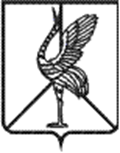 Совет городского поселения «Шерловогорское» муниципального района «Борзинский район» Забайкальского края                                    РЕШЕНИЕ  «29» ноября 2021 г.                                                                         №48                           поселок городского типа  Шерловая ГораО назначении публичных слушаний по проектурешения Совета городского поселения «Шерлово-горское» «О  бюджете городского поселения «Шерловогорское» на 2023 г. и на плановый период  2024-2025 годы                 Руководствуясь п.3.ст.28 Федерального закона от 6 октября 2003 года № 131-ФЗ «Об общих принципах организации местного самоуправления в Российской Федерации», п.3 ст.20 Устава городского поселения «Шерловогорское» от 06.03.2018 г. № 93,  п. 4 ст.33 Положения «О бюджетном процессе городского поселения «Шерловогорское» от 28.09.2010 г. № 147, Совет городского поселения «Шерловогорское»,   р е ш и л:                  1.Вынести на публичные слушания проект решения Совета городского поселения «Шерловогорское» «О бюджете городского поселения «Шерловогорское» на 2023 г. и плановый период 2024-2025г.г.                  2. Назначить публичные слушания по проекту решения Совета городского поселения «Шерловогорское» «О бюджете  городского поселения «Шерловогорское» на 2023 г. и плановый период 2024-2025г.г.  на _20 декабря  2022 года. Начало проведения публичных слушаний  в  17 часов. Место проведения – п.г.т.Шерловая Гора, ул.Октябрьская 12, кабинет № 1.                  3. Настоящее решение вступает в силу на следующий день после дня его официального опубликования (обнародования).                  4. Настоящее решение  подлежит  официальному опубликованию  (обнародованию) в периодическом печатном издании газете «Вестник городского поселения «Шерловогорское»  и обнародованию на специально оборудованном стенде в фойе 2 этажа административного здания администрации городского поселения «Шерловогорское» по адресу: Забайкальский край, Борзинский район, пгт.Шерловая Гора, ул.Октябрьская, д.12, а также размещению  на  сайте муниципального образования   в  информационно-телекоммуникационной сети «Интернет» (www.шерловогорское.рф).Председатель Совета городского                 Глава городского поселенияпоселения «Шерловогорское»                      «Шерловогорское»                   /Т.М. Соколовская/                                                   А.В.Панин                                                          ПРОЕКТ                                                                                                                         внесен главой городского                                                                                                                             поселения «Шерловогорское»                                                                                                 А.В.Паниным       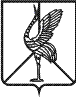                          Совет городского поселения «Шерловогорское»муниципального района «Борзинский район»Забайкальского края  РЕШЕНИЕ«____»__________ 2022 года                                                                     № ____поселок городского типа Шерловая ГораО бюджете городского поселения «Шерловогорское» на 2023 год ина плановый период 2024-2025 г.г.             Руководствуясь ст.1841 Бюджетного кодекса РФ, статьями 35,52 Федерального закона «Об общих принципах организации местного самоуправления в Российской Федерации» от 06.10.2003 года № 131-ФЗ  статьями 34,38,42 Устава городского поселения «Шерловогорское», ст.26  Положения «О бюджетном процессе в городском поселении «Шерловогорское», утвержденного решением Совета городского поселения «Шерловогорское» от 28.09.2010 г. № 147 Совет городского поселения «Шерловогорское»,  р е ш и л:	Статья 1. Основные характеристики бюджета городского поселения «Шерловогорское» на 2023 год и на плановый период 2024-2025 годов        1.Утвердить основные характеристики бюджета городского поселения «Шерловогорское» на 2023 год:            общий объем доходов в сумме   47 726,8 тыс.рублей.                      общий объем расходов в сумме 47 726,8 тыс.рублей.         2. Утвердить основные характеристики бюджета городского поселения «Шерловогорское» на 2024-2025 годы:             общий объем доходов на 2024 год в сумме     50 623,1 тыс.рублей.              общий объем расходов на 2023 год в сумме     50 623,1 тыс.рублей;                     общий объем доходов на 2024 год в сумме      53 029,0 тыс.рублей;            общий объем расходов на 2024 год в сумме     53 029,0 тыс.рублей.  Статья 2. Главные администраторы доходов бюджета городского поселения «Шерловогорское» на 2023 год и на плановый период 2024-2025 годов  1. Закрепить источники доходов бюджета городского поселения «Шерловогорское» за главными администраторами доходов бюджета городского поселения - органами государственной власти Российской Федерации на 2023 год и на плановый период 2024-2025 годов согласно приложению № 1 к настоящему решению.          2. Утвердить перечень главных администраторов доходов бюджета городского поселения «Шерловогорское» - органов местного самоуправления городского поселения, муниципальных учреждений на 2023 год и на плановый период 2024-2025 годов согласно приложению № 2 к настоящему решению.          3. Администрация городского поселения «Шерловогорское» вправе в случае изменения функций главных администраторов доходов бюджета городского поселения «Шерловогорское» - органов местного самоуправления городского поселения, муниципальных учреждений уточнять закрепленные за ними источники доходов бюджета городского поселения, предусмотренные приложением № 2 к настоящему решению.Статья.3 Источники финансирования    дефицита бюджета городского поселения «Шерловогорское» на 2023 год и на плановый период 2024-2025 годов.          Утвердить источники финансирования дефицита бюджета городского поселения «Шерловогорское» на 2023 год и на плановый период 2024-2025 годов согласно приложению № 3а к настоящему решению.Статья 4. Объем межбюджетных трансфертов, получаемых из других бюджетов бюджетной системы на 2023 год.Установить общий объем межбюджетных трансфертов, получаемых из других бюджетов бюджетной системы на 2023 год в сумме  11 288,7    тыс.руб. с   распределением согласно приложению № 3  к настоящему решению.         Статья 5.  Доходы бюджета городского поселения «Шерловогорское» по группам и подгруппам классификации доходов бюджета Российской Федерации на 2023 год и на плановый период 2024-2025 годов.            Утвердить доходы бюджета городского поселения Шерловогорское» по группам и подгруппам классификации доходов бюджета Российской Федерации на 2023 год  и на плановый  период 2024-2025 годов   согласно приложению № 4-5 к настоящему решению.Статья 6. Распределение бюджетных ассигнований по расходам бюджета городского поселения «Шерловогорское» на 2023 год и на плановый период 2043-2025 годов.         1.Утвердить распределение бюджетных ассигнований на 2023 год  и на плановый период 2024-2025 годов  по разделам, подразделам, целевым статьям и видам расходов  классификации расходов бюджета согласно приложению № 6-7 к настоящему решению.         2.Утвердить распределение бюджетных ассигнований по разделам, подразделам, целевым статьям и видам расходов классификации расходов бюджетов в ведомственной структуре расходов бюджета городского поселения «Шерловогорское» согласно приложению № 8-9 к настоящему решению.Статья 7. Бюджетные ассигнования на предоставление субсидий юридическим лицам, индивидуальным предпринимателям и физическим лицам – производителям товаров, работ, услуг в 2023 году           1. Установить, что за счет бюджетных ассигнований бюджета городского поселения «Шерловогорское» юридическим лицам (за исключением государственных (муниципальных) учреждений, индивидуальным  предпринимателям, физическим лицам - производителям товаров, работ, услуг, зарегистрированным и осуществляющим свою деятельность на территории п.г.т. Шерловая Гора, в целях возмещения затрат  или недополученных доходов в связи с производством  (реализацией)  товаров , выполнением работ , оказанием услуг предоставляются субсидии на безвозмездной и безвозвратной основе в сфере жилищно-коммунального хозяйства, транспорта и связи,  предусмотренных приложением № 10 к настоящему решению. Категории и (или) критерии отбора юридических лиц  (за исключением государственных (муниципальных) учреждений, индивидуальных предпринимателей, физических лиц производителей товаров, работ, услуг, имеющих право на получение субсидий, цели, условия и порядок предоставления субсидий, порядок возврата субсидий в случае нарушения условий, определяемых при их предоставлении, устанавливается администрацией городского поселения «Шерловогорское».          2. Установить, что за счет бюджетных ассигнований бюджета городского поселения «Шерловогорское» бюджетным учреждениям предоставляются субсидии на возмещение нормативных затрат, связанных с оказанием ими в соответствии с муниципальным заданием муниципальных услуг (выполнением работ).Статья 8. Особенности заключения и оплата договоров (муниципальных контрактов) в 2023 году.          1. Заключение и оплата муниципальными учреждениями и органами местного самоуправления договоров (муниципальных контрактов), исполнение которых осуществляется за счет бюджетных ассигнований бюджета городского поселения «Шерловогорское», производится в пределах утвержденных им лимитов бюджетных обязательств, в соответствии с классификацией расходов бюджетов и с учетом принятых и неисполненных обязательствСтатья 9. Предельный объём муниципального долга городского поселения «Шерловогорское» на 2023 год.1. Установить предельный объем муниципального долга в размере 50 процентов от утвержденного общего годового объема доходов бюджета городского поселения «Шерловогорское» без учета утвержденного объёма безвозмездных поступлений.2. Установить верхний предел муниципального внутреннего долга на 1 января 2023 года в размере предельного объема муниципального долга, установленного частью 1 настоящей статьи.3. Установить предельный объем расходов на обслуживание муниципального внутреннего долга на 2023 год в размере не более 5 процентов общего объема расходов бюджета городского поселения «Шерловогорское».Статья 10. Лимит численности муниципальных служащих по городскому поселению «Шерловогорское» на 2023 год Установить лимит численности муниципальных служащих:          - для аппарата администрации городского поселения «Шерловогорское» в количестве 9 штатных единиц.         - лица, замещающие муниципальную должность – 1 штатная единица.Статья 11. Обеспечение выполнения требований бюджетного законодательства                    Администрация городского поселения «Шерловогорское» не вправе принимать решения, приводящие к увеличению численности муниципальных служащих, работников учреждений и организаций бюджетной сферы, за исключение случаев принятия краевых законов о наделении органов местного самоуправления дополнительными полномочиями.Статья 12. Вступление в силу настоящего решения                 Настоящее решение вступает в силу на следующий день после дня его официального опубликования (обнародования).                  Настоящее решение подлежит официальному опубликованию  в периодическом печатном издании газете «Вестник городского поселения «Шерловогорское» и обнародованию на специально оборудованном стенде в фойе 2 этажа административного здания администрации городского поселения «Шерловогорское» по адресу: Забайкальский край, Борзинский район, пгт.Шерловая Гора, ул.Октябрьская, д.12 а также размещению и на сайте муниципального образования в информационно-телекоммуникационной сети «Интернет» (www.шерловогорское.рф).Председатель Совета городского               Глава городского поселения поселения «Шерловогорское»                 «Шерловогорское»  ____________/Соколовская Т.М.        /                  ____________/Панин А.В.  /                    Закрепление источников доходов бюджета городского поселения «Шерловогорское» за главными администраторами доходов бюджета городского поселения – органами государственной власти Российской Федерации на 2023 годПеречень главных администраторов доходов бюджета городского поселения «Шерловогорское» на 2023 годРаспределение межбюджетных трансфертов, получаемых из других бюджетов бюджетной системы на 2023 год. Приложение № 3ак решению Совета городского                                                                                поселения «Шерловогорское»	                                                                «О бюджете городского поселения                                                                                «Шерловогорское» на 2023 год                                                                                 ______________202 г. №____Приложение № 4к решению Совета городскогопоселения "Шерловогорское"«О бюджете городского поселения      «Шерловогорское» на 2023 год     ______________2022 г. № ____Приложение № 6 к решению Совета городскогопоселения «Шерловогорское»«О бюджете городского поселения«Шерловогорское» на 2023 год  ____________2022 года № _____Приложение № 7к решению Совета городскогопоселения «Шерловогорское»«О бюджете городского поселения«Шерловогорское» на 2023 год»                                                                       ____________2022 г. № ___Приложение № 8к решению Совета городскогопоселения "Шерловогорское»"О бюджете городского поселения«Шерловогорское» на 2023 год________________2022 г. № ___Приложение № 9к решению Совета городскогопоселения "Шерловогорское»"О бюджете городского поселения«Шерловогорское» на 2023 год________________2022 г. № ___Приложение № 10к решению Совета городского                                                                                  поселения «Шерловогорское»                                                              «О бюджете городского поселения                                 «Шерловогорское» на 2023 год                                                                              ________________2022 г. № ___Случаи предоставления субсидий юридическим лицам, индивидуальным предпринимателям и физическим лицам - производителям товаров, работ, услуг           Субсидии юридическим лицам, индивидуальным предпринимателям и физическим лицам- производителям товаров, работ, услуг предоставляются в сфере  жилищно-коммунального хозяйства, транспорта и связи на безвозмездной и безвозвратной основе с предоставлением  подтверждающих документов с  частичным возмещением  затрат в связи с производством (реализацией) товаров, выполнением работ, оказанием услуг.Приложение № 1к решению Совета городского поселения «Шерловогорское»«О бюджете городского поселения «Шерловогорское» на 2023 год»         ____________2022 г. №_____Код бюджетной классификации Российской ФедерацииКод бюджетной классификации Российской ФедерацииЗакрепление источников доходов бюджета городского поселения «Шерловогорское» за главными администраторами доходов бюджета городского поселения - органами государственной власти Российской ФедерацииЗакрепление источников доходов бюджета городского поселения «Шерловогорское» за главными администраторами доходов бюджета городского поселения - органами государственной власти Российской ФедерацииКод главного администратора доходов бюджетаКод вида доходов, код подвида доходов, код классификации операций сектора государственного управления, относящихся к доходам бюджетовЗакрепление источников доходов бюджета городского поселения «Шерловогорское» за главными администраторами доходов бюджета городского поселения - органами государственной власти Российской ФедерацииЗакрепление источников доходов бюджета городского поселения «Шерловогорское» за главными администраторами доходов бюджета городского поселения - органами государственной власти Российской Федерации1233Управление Федеральной налоговой службы 
России по Забайкальскому краю Управление Федеральной налоговой службы 
России по Забайкальскому краю 1821 01 02000 01 0000 110Налог на доходы физических лицНалог на доходы физических лиц1821 05 03000 01 0000 110Единый сельскохозяйственный налогЕдиный сельскохозяйственный налог1821 06 01000 00 0000 110Налог на имущество физических лицНалог на имущество физических лиц1821 06 06000 00 0000 110Земельный налогЗемельный налог1821 09 04050 00 0000 110Земельный налог (по обязательствам, возникшим до 1 января 2006 года)Земельный налог (по обязательствам, возникшим до 1 января 2006 года)1821 03 02230 01 0000 110Доходы от уплаты акцизов на дизельной топливо, подлежащие распределению между бюджетами субъектов РФ и местными бюджетами с учетом установленных дифференцированных нормативов отчислений в местные бюджетыДоходы от уплаты акцизов на дизельной топливо, подлежащие распределению между бюджетами субъектов РФ и местными бюджетами с учетом установленных дифференцированных нормативов отчислений в местные бюджеты1821 03 02240 01 0000 110Доходы от уплаты акцизов на моторные масла для дизельных и (или) карбюраторных (инжекторных) двигателей, подлежащие распределению между бюджетами субъектов РФ и местными бюджетами с учетом установленных дифференцированных нормативов отчислений в местные бюджетыДоходы от уплаты акцизов на моторные масла для дизельных и (или) карбюраторных (инжекторных) двигателей, подлежащие распределению между бюджетами субъектов РФ и местными бюджетами с учетом установленных дифференцированных нормативов отчислений в местные бюджеты1821 03 02250 01 0000 110Доходы от уплаты акцизов на автомобильный бензин, подлежащие распределению между бюджетами субъектов РФ и местными бюджетами с учетом установленных дифференцированных нормативов отчислений в местные бюджетыДоходы от уплаты акцизов на автомобильный бензин, подлежащие распределению между бюджетами субъектов РФ и местными бюджетами с учетом установленных дифференцированных нормативов отчислений в местные бюджеты1821 03 02260 01 0000 110Доходы от уплаты акцизов на прямогонный бензин, подлежащие распределению между бюджетами субъектов РФ и местными бюджетами с учетом установленных дифференцированных нормативов отчислений в местные бюджетыДоходы от уплаты акцизов на прямогонный бензин, подлежащие распределению между бюджетами субъектов РФ и местными бюджетами с учетом установленных дифференцированных нормативов отчислений в местные бюджетыМинистерство финансов Забайкальского краяМинистерство финансов Забайкальского края0021 16 33050 10 0000 140Денежные взыскания (штрафы) за нарушение законодательства Российской Федерации о контрактной системе в сфере закупок товаров, работ, услуг для обеспечения государственных и муниципальных нужд для нужд поселений Денежные взыскания (штрафы) за нарушение законодательства Российской Федерации о контрактной системе в сфере закупок товаров, работ, услуг для обеспечения государственных и муниципальных нужд для нужд поселений                               Приложение № 2        к решению Совета городского поселения «Шерловогорское»  «О бюджете городского поселения «Шерловогорское» на 2023 год»              __________________2022г. № ______                                Приложение № 2        к решению Совета городского поселения «Шерловогорское»  «О бюджете городского поселения «Шерловогорское» на 2023 год»              __________________2022г. № ______  Код классификации доходов бюджетов
Российской Федерации Код классификации доходов бюджетов
Российской Федерации Наименование главных администраторов доходов
бюджета муниципального района «Борзинский район» - органов местного самоуправления муниципального района, муниципальных учрежденийКод главного администратора доходов бюджетакод вида доходов, код подвида доходов, код классификации операций сектора государственного управления, относящихся к доходам бюджетовНаименование главных администраторов доходов
бюджета муниципального района «Борзинский район» - органов местного самоуправления муниципального района, муниципальных учреждений112Администрация муниципального района «Борзинский район» 901 1 11 05013 13 0000 120 901 1 11 05013 13 0000 120Доходы, получаемые в виде арендной платы за земельные участки, государственная собственность на которые не разграничена и которые расположены в границах поселений, а также средства от продажи права на заключение договоров аренды указанных земельных участков 901 1 14 06013 13 0000 430901 1 14 06013 13 0000 430Доходы от продажи земельных участков, государственная собственность на которые не разграничена и которые расположены в границах поселенийАдминистрация городского поселения «Шерловогорское» муниципального района «Борзинский район» Забайкальского края8021 11 01050 13 0000 1208021 11 01050 13 0000 120Доходы в виде прибыли, приходящейся на доли в уставных (складочных) капиталах хозяйственных товариществ и обществ, или дивидендов по акциям, принадлежащим поселениям802 1 11 05025 13 0000 120802 1 11 05025 13 0000 120Доходы, получаемые в виде арендной платы, а также средства от продажи права на заключение договоров аренды за земли, находящиеся в собственности поселений (за исключением земельных участков муниципальных бюджетных и автономных учреждений)802 1 11 05035 13 0000 120 802 1 11 05035 13 0000 120 Доходы от сдачи в аренду имущества, находящегося в оперативном управлении органов управления поселений и созданных ими учреждений (за исключением имущества муниципальных бюджетных и автономных учреждений)802 1 11 07015 13 0000 120802 1 11 07015 13 0000 120Доходы от перечисления части прибыли, остающейся после уплаты налогов и иных обязательных платежей муниципальных унитарных предприятий, созданных поселениями802 1 11 09045 13 0000 120802 1 11 09045 13 0000 120Прочие поступления от использования имущества, находящегося в собственности поселений (за исключением имущества муниципальных бюджетных и автономных учреждений, а также имущества муниципальных унитарных предприятий, в том числе казенных)802 1 13 01995 13 0000 130802 1 13 01995 13 0000 130Прочие доходы от оказания платных услуг (работ) получателями средств бюджетов поселений. 802 1 14 01050 13 0000 410802 1 14 01050 13 0000 410Доходы от продажи квартир, находящихся в собственности поселений802 1 14 02053 13 0000 410802 1 14 02053 13 0000 410Доходы от реализации иного имущества, находящегося в собственности поселений (за исключением имущества муниципальных бюджетных и автономных учреждений, а также имущества муниципальных унитарных предприятий, в том числе казенных), в части реализации основных средств по указанному имуществу802 1 14 02053 13 0000 440802 1 14 02053 13 0000 440Доходы от реализации иного имущества, находящегося в собственности поселений (за исключением имущества муниципальных бюджетных и автономных учреждений, а также имущества муниципальных унитарных предприятий, в том числе казенных) в части реализации материальных запасов по указанному имуществу802 1 14 06025 13 0000 430802 1 14 06025 13 0000 430Доходы от продажи земельных участков, находящихся в собственности поселений (за исключением земельных участков муниципальных бюджетных и автономных учреждений)802 1 15 02050 13 0000 140802 1 15 02050 13 0000 140Платежи, взимаемые органами местного самоуправления (организациями) поселений за выполнение определенных функций802 1 16 18050 13 0000 140802 1 16 18050 13 0000 140Денежные взыскания (штрафы) за нарушение бюджетного законодательства (в части бюджетов поселений)802 1 17 02020 13 0000 180802 1 17 02020 13 0000 180Возмещение потерь сельскохозяйственного производства, связанных с изъятием сельскохозяйственных угодий, расположенных на территориях поселений (по обязательствам, возникшим до 1 января 2008г)802 1 17 05050 13 0000 180802 1 17 05050 13 0000 180Прочие неналоговые доходы бюджетов поселений 802 1 17 01050 13 0000 180 802 1 17 01050 13 0000 180 Невыясненные поступления, зачисляемые в бюджеты поселений802 2 02 01001 13 0000 150802 2 02 01001 13 0000 150Дотации бюджетам поселений на выравнивание бюджетной обеспеченности802 2 02 01003 13 0000 150802 2 02 01003 13 0000 150Дотации бюджетам поселений на поддержку мер по обеспечению сбалансированности бюджетов802 2 02 02008 13 0000 150802 2 02 02008 13 0000 150Субсидии бюджетам поселений на обеспечение жильем молодых семей802 2 02 02102 13 0000 150802 2 02 02102 13 0000 150Субсидии бюджетам поселений на закупку автотранспортных средств и коммунальной техники802 2 02 02041 13 0000 150802 2 02 02041 13 0000 150Субсидии бюджетам поселений на строительство, модернизацию, ремонт и содержание автомобильных дорог общего пользования, в том числе дорог в поселениях (за исключением автомобильных дорог федерального значения)802 2 02 02051 13 0000 150802 2 02 02051 13 0000 150Субсидии бюджетам поселений на реализацию федеральных целевых программ802 2 02 02999 13 0000 150802 2 02 02999 13 0000 150Прочие субсидии бюджетам поселений802 2 02 03015 13 0000 150802 2 02 03015 13 0000 150Субвенции бюджетам поселений на осуществление первичного воинского учета на территориях, где отсутствуют военные комиссариаты802 2 02 03024 13 0000 150802 2 02 03024 13 0000 150Субвенции бюджетам поселений на выполнение передаваемых полномочий субъектов Российской Федерации802 2 02 03999 13 0000 150 802 2 02 03999 13 0000 150 Прочие субвенции бюджетам поселений802 2 02 04012 13 0000 150802 2 02 04012 13 0000 150Межбюджетные трансферты, передаваемые бюджетам поселений для компенсации дополнительных расходов, возникших в результате решений, принятых органами власти другого уровня802 2 02 04014 13 0000 150802 2 02 04014 13 0000 150Межбюджетные трансферты, передаваемые бюджетам поселений из бюджетов муниципальных районов на осуществление части полномочий по решению вопросов местного значения в соответствии с заключенными соглашениями802 2 07 05030 13 0000 180802 2 07 05030 13 0000 180Прочие безвозмездные поступления в бюджеты поселений802 2 02 01999 13 0000 150802 2 02 01999 13 0000 150Прочие дотации в бюджеты городских поселений802 2 03 05030 13 0000 180802 2 03 05030 13 0000 180Безвозмездные поступления в бюджеты поселений от государственной корпорации - Фонда содействия реформированию жилищно-коммунального хозяйства на обеспечение мероприятий по капитальному ремонту многоквартирных домов8022 08 05000 13 0000 1808022 08 05000 13 0000 180Перечисления из бюджетов поселений (в бюджеты поселений) для осуществления возврата (зачета) излишне уплаченных или излишне взысканных сумм налогов, сборов и иных платежей, а также сумм процентов за несвоевременное осуществление такого возврата и процентов, начисленных на излишне взысканные суммы802 2 19 05000 13 0000 150802 2 19 05000 13 0000 150Возврат остатков субсидий. Субвенций и иных межбюджетных трансфертов, имеющих целевое назначение прошлых лет из бюджетов городских поселенийПРИЛОЖЕНИЕ № 3 к решению Совета городского поселения «Шерловогорское»              «О бюджете городского   поселения «Шерловогорское» на 2023 год»______________2022 г.№ ____                   № п/пНаименование доходовСумма (тыс. рублей)123БЕЗВОЗМЕЗДНЫЕ ПОСТУПЛЕНИЯ, всего11 288,7Безвозмездные поступления от других бюджетов бюджетной системы российской федерации11 288,7в том числе:1Дотации от других бюджетов бюджетной системы Российской Федерации        1687,0Дотации бюджетам городских поселений на выравнивание бюджетной обеспеченности 1687,0Дотации бюджетам на поддержку мер по обеспечению сбалансированности бюджетов0,02Субвенции от других бюджетов бюджетной системы  Российской Федерации1384,0Субвенции бюджетам муниципальных районов на осуществление первичного воинского учета на территориях, где отсутствуют военные комиссариаты1372,3Субвенции бюджетам поселений на выполнение передаваемых полномочий субъектов РФ11,73 Субсидии бюджетам бюджетной системы Российской Федерации (межбюджетные субсидии)3217,7  Субсидии бюджетам городских поселений на реализацию мероприятий по обеспечению жильем молодых семей3217,74Межбюджетные трансферты5000,0Прочие межбюджетные трансферты, передаваемые бюджетам5000,0Источники финансирования дефицита бюджета городского поселения "Шерловогорское" на 2023 годИсточники финансирования дефицита бюджета городского поселения "Шерловогорское" на 2023 годИсточники финансирования дефицита бюджета городского поселения "Шерловогорское" на 2023 годИсточники финансирования дефицита бюджета городского поселения "Шерловогорское" на 2023 годИсточники финансирования дефицита бюджета городского поселения "Шерловогорское" на 2023 годИсточники финансирования дефицита бюджета городского поселения "Шерловогорское" на 2023 годИсточники финансирования дефицита бюджета городского поселения "Шерловогорское" на 2023 годКод классификации источников финансирования дефицитов бюджетов Российской ФедерацииКод классификации источников финансирования дефицитов бюджетов Российской ФедерацииКод классификации источников финансирования дефицитов бюджетов Российской ФедерацииНаименование кода группы, подгруппы, статьи и вида источника финансирования дефицитов бюджетов, наименование кода классификации операций сектора государственного управления, относящихся к источникам финансирования дефицитов бюджетов2023 2024 2025код главного администратора источников финансирования дефицитов бюджетовкод группы, подгруппы, статьи и вида источника финансирования дефицитов бюджетов, код классификации операций сектора государственного управления, относящихся к источникам финансирования дефицитов бюджетовкод группы, подгруппы, статьи и вида источника финансирования дефицитов бюджетов, код классификации операций сектора государственного управления, относящихся к источникам финансирования дефицитов бюджетовНаименование кода группы, подгруппы, статьи и вида источника финансирования дефицитов бюджетов, наименование кода классификации операций сектора государственного управления, относящихся к источникам финансирования дефицитов бюджетов1223456Источники внутреннего финансирования дефицита бюджета, всего, в том числе:0 00 8020103 00 00 00 0000 0000103 00 00 00 0000 000Бюджетные кредиты от других бюджетов бюджетной системы Российской Федерации00080201 03 00 00 00 0000 70001 03 00 00 00 0000 700Получение бюджетных кредитов от других бюджетов бюджетной системы Российской Федерации в валюте Российской Федерации00080201 03 00 00 05 0000 71001 03 00 00 05 0000 710Получение кредитов от других бюджетов бюджетной системы российской Федерации бюджетом муниципального района в валюте Российской Федерации00080201 03 00 00 00 0000 80001 03 00 00 00 0000 800Погашение бюджетных кредитов, полученных от других бюджетов бюджетной системы Российской Федерации в валюте Российской Федерации00080201 03 00 00 05 0000 81001 03 00 00 05 0000 810Погашение бюджетом муниципального района кредитов от других бюджетов бюджетной системы Российской Федерации в валюте Российской Федерации00080201 05 00 00 00 0000 00001 05 00 00 00 0000 000Изменение остатков средств на счетах по учету средств бюджета0080201 05 00 00 00 0000 50001 05 00 00 00 0000 500Увеличение остатков средств бюджетов47 726,850 623,153 029,08020105 02 00 00 0000 5000105 02 00 00 0000 500Увеличение прочих остатков средств бюджетов47 726,850 623,153 029,080201 05 02 01 00 0000 51001 05 02 01 00 0000 510Увеличение прочих остатков денежных средств бюджетов47 726,850 623,153 029,080201 05 02 01 05 0000 51001 05 02 01 05 0000 510Увеличение прочих остатков денежных средств бюджета муниципального района47 726,850 623,153 029,080201 05 00 00 00 0000 60001 05 00 00 00 0000 600Уменьшение остатков средств бюджетов47 726,850 623,153 029,080201 05 02 00 00 0000 60001 05 02 00 00 0000 600Уменьшение прочих остатков средств бюджетов47 726,850 623,153 029,080201 05 02 01 00 0000 61001 05 02 01 00 0000 610Уменьшение прочих остатков денежных средств бюджетов47 726,850 623,153 029,080201 05 02 01 05 0000 610 01 05 02 01 05 0000 610 Уменьшение прочих остатков денежных средств бюджета муниципального района47 726,850 623,153 029,0Доходы бюджета городского поселения "Шерловогорское"                                                                                   по группам и подгруппам классификации доходов на 2023 год.Доходы бюджета городского поселения "Шерловогорское"                                                                                   по группам и подгруппам классификации доходов на 2023 год.Доходы бюджета городского поселения "Шерловогорское"                                                                                   по группам и подгруппам классификации доходов на 2023 год.Доходы бюджета городского поселения "Шерловогорское"                                                                                   по группам и подгруппам классификации доходов на 2023 год.Код бюджетной классификации РФКод бюджетной классификации РФНаименование доходовУтвержденный бюджетна 2023 г.Код главного администратора доходов бюджетаКод вида доходов, код подвида доходов, код классификации операций сектора государственного управления, относящихся к доходам бюджетаНаименование доходовУтвержденный бюджетна 2023 г.1820 00 00000 00 0000 000НАЛОГОВЫЕ ДОХОДЫ30521,401821 01 00000 00 0000 000Налог на прибыль, доходы21091,0в том числе:1821 01 02000 01 0000 110Налог на доходы физических лиц21091,01821 01 02010 01 0000 110Налог на доходы физических лиц с доходов, за исключением доходов, облагаемых по налоговой ставке, установленной пунктом 1 ст.224 НК РФ за  исключением доходов, полученных физическими лицами, зарегистрированными в качестве индивидуальных предпринимателей, частных нотариусов и других лиц, занимающихся частной практикой20691,01821 01 02020 01 0000 110Налог на доходы физических лиц, облагаемых по налоговой ставке, установленной пунктом 1 статьи 224 НК РФ и полученных физическими лицами, зарегистрированными в качестве индивидуальных предпринимателей   100,01821 01 02030 01 0000 110 Налог на доходы физических лиц с доходов, полученных физическими лицами в соответ- ствии со статьей 228 Налогового кодекса РФ   300,01821 05 03010 01 0000 110Единый сельскохозяйственный налог128,51821 06 00000 00 0000 000Налоги на имущество5589,2в том числе:1821 06 01000 00 0000 000Налог на имущество физических лиц2098,81821 06 01030 13 0000 110 Налог на имущество физических лиц, взимаемый по ставкам, применяемым к объектам налогообложения, расположенным в границах поселений2098,81821 06 06000 00 0000 110 Земельный налог  3490,41821 06 06043 13 0000 110Земельный налог, взимаемый по ставкам, установленным в соответствии с подпунктом 1 пункта 7 статьи 394 НК РФ и применяемым к объектам налогообложения, расположенным в границах поселений с физических лиц  1440,4 1821 06 06033 13 000 110Земельный налог, взимаемый по ставкам, установленным в соответствии с подпунктом 2 пункта 7 статьи 394 НК РФ и применяемым к объектам налогообложения, расположенным в границах поселений с организаций  2050,01001 03 022000 10 000 110Доходы от уплаты акцизов на дизельное топливо, моторные масла, бензин3716,01001 03 022300 10 000 110Доходы от уплаты акцизов на дизельное топливо, подлежащие распределению между бюджетами субъектов РФ и местными бюджетами с учетом установленных дифференцированных нормативов отчислений в местные бюджеты  1760,11001 03 022400 10 000 110Доходы от уплаты акцизов на моторные масла для дизельных и (или) карбюраторных (инжекторных) двигателей, подлежащие распределению между субъектами РФ и местными бюджетами с учетом установленных дифференцированных норм отчислений в местные бюджеты 12,21001 03 022500 10 000 110Доходы от уплаты акцизов на автомобильный бензин, подлежащие распределению между субъектами РФ и местными бюджетами с учетом установленных дифференцированных норм отчислений в местные бюджеты2175,81001 03 022600 10 000 110Доходы от уплаты акцизов на прямогонный  бензин, подлежащие распределению между субъектами РФ и местными бюджетами с учетом установленных дифференцирован-ных норм отчислений в местные бюджеты   -232,1НЕНАЛОГОВЫЕ ДОХОДЫ 5913,70000 00 11100 00 000 000Доходы от использования имущества, находящегося, в государственной и муниципальной собственности 5853,7 9011 11 05013 13 0000 120Доходы, получаемые в виде арендной платы за земельные участки, государственная собственность на которые не разграничена и которые расположены в границах поселений, а также средства продажи права на заключение договоров аренды указанных земельных участков  2658,89011 11 05025 13 0000 120Доходы, получаемые в виде арендной платы, а также средства продажи права на заключение договоров аренды указанных земельных участков находящиеся в собственности поселений (за исключением земельных участков муниципальных бюджетных и автономных учреждений)    250,08021 11 09045 13 0000 120Прочие поступления от использования имущества, находящегося в собственности поселения, (за исключением имущества муниципальных автономных учреждений, а также имущества муниципальных унитарных предприятий, в том числе казенных).    2944,98021 11 05035 13 0000 120Доходы от сдачи в аренду имущества, находящегося в оперативном управлении органов управления поселений и созданных ими учреждений (за исключением имущества муниципальных автономных учреждений)0001 14 00000 00 0000 000Доходы от продажи материальных и нематериальных активов  60,08021 14 02033 13 0000 410Доходы от реализации имущества, находящегося в собственности поселений (за исключением имущества муниципальных автономных учреждений, а также имущества муниципальных унитарных предприятий, в том числе казенных)09011 14 06013 13 0000 430Доходы от продажи земельных участков, государственная собственность на которые не разграничена и которые расположены в границах поселений  60,0БЕЗВОЗМЕЗДНЫЕ ПОСТУПЛЕНИЯ, всего11288,7Всего доходов 47 726,8                        ПРИЛОЖЕНИЕ № 5к решению Совета городскогопоселения «Шерловогорское»  «О бюджете городского поселения «Шерловогорское» на 2023 г. __________________2022 г. № ____                         ПРИЛОЖЕНИЕ № 5к решению Совета городскогопоселения «Шерловогорское»  «О бюджете городского поселения «Шерловогорское» на 2023 г. __________________2022 г. № ____                         ПРИЛОЖЕНИЕ № 5к решению Совета городскогопоселения «Шерловогорское»  «О бюджете городского поселения «Шерловогорское» на 2023 г. __________________2022 г. № ____                         ПРИЛОЖЕНИЕ № 5к решению Совета городскогопоселения «Шерловогорское»  «О бюджете городского поселения «Шерловогорское» на 2023 г. __________________2022 г. № ____                         ПРИЛОЖЕНИЕ № 5к решению Совета городскогопоселения «Шерловогорское»  «О бюджете городского поселения «Шерловогорское» на 2023 г. __________________2022 г. № ____                         ПРИЛОЖЕНИЕ № 5к решению Совета городскогопоселения «Шерловогорское»  «О бюджете городского поселения «Шерловогорское» на 2023 г. __________________2022 г. № ____                         ПРИЛОЖЕНИЕ № 5к решению Совета городскогопоселения «Шерловогорское»  «О бюджете городского поселения «Шерловогорское» на 2023 г. __________________2022 г. № ____                         ПРИЛОЖЕНИЕ № 5к решению Совета городскогопоселения «Шерловогорское»  «О бюджете городского поселения «Шерловогорское» на 2023 г. __________________2022 г. № ____                         ПРИЛОЖЕНИЕ № 5к решению Совета городскогопоселения «Шерловогорское»  «О бюджете городского поселения «Шерловогорское» на 2023 г. __________________2022 г. № ____                         ПРИЛОЖЕНИЕ № 5к решению Совета городскогопоселения «Шерловогорское»  «О бюджете городского поселения «Шерловогорское» на 2023 г. __________________2022 г. № ____                         ПРИЛОЖЕНИЕ № 5к решению Совета городскогопоселения «Шерловогорское»  «О бюджете городского поселения «Шерловогорское» на 2023 г. __________________2022 г. № ____                         ПРИЛОЖЕНИЕ № 5к решению Совета городскогопоселения «Шерловогорское»  «О бюджете городского поселения «Шерловогорское» на 2023 г. __________________2022 г. № ____                         ПРИЛОЖЕНИЕ № 5к решению Совета городскогопоселения «Шерловогорское»  «О бюджете городского поселения «Шерловогорское» на 2023 г. __________________2022 г. № ____                         ПРИЛОЖЕНИЕ № 5к решению Совета городскогопоселения «Шерловогорское»  «О бюджете городского поселения «Шерловогорское» на 2023 г. __________________2022 г. № ____                         ПРИЛОЖЕНИЕ № 5к решению Совета городскогопоселения «Шерловогорское»  «О бюджете городского поселения «Шерловогорское» на 2023 г. __________________2022 г. № ____                         ПРИЛОЖЕНИЕ № 5к решению Совета городскогопоселения «Шерловогорское»  «О бюджете городского поселения «Шерловогорское» на 2023 г. __________________2022 г. № ____                         ПРИЛОЖЕНИЕ № 5к решению Совета городскогопоселения «Шерловогорское»  «О бюджете городского поселения «Шерловогорское» на 2023 г. __________________2022 г. № ____                         ПРИЛОЖЕНИЕ № 5к решению Совета городскогопоселения «Шерловогорское»  «О бюджете городского поселения «Шерловогорское» на 2023 г. __________________2022 г. № ____                         ПРИЛОЖЕНИЕ № 5к решению Совета городскогопоселения «Шерловогорское»  «О бюджете городского поселения «Шерловогорское» на 2023 г. __________________2022 г. № ____                         ПРИЛОЖЕНИЕ № 5к решению Совета городскогопоселения «Шерловогорское»  «О бюджете городского поселения «Шерловогорское» на 2023 г. __________________2022 г. № ____                         ПРИЛОЖЕНИЕ № 5к решению Совета городскогопоселения «Шерловогорское»  «О бюджете городского поселения «Шерловогорское» на 2023 г. __________________2022 г. № ____                         ПРИЛОЖЕНИЕ № 5к решению Совета городскогопоселения «Шерловогорское»  «О бюджете городского поселения «Шерловогорское» на 2023 г. __________________2022 г. № ____                         ПРИЛОЖЕНИЕ № 5к решению Совета городскогопоселения «Шерловогорское»  «О бюджете городского поселения «Шерловогорское» на 2023 г. __________________2022 г. № ____                         ПРИЛОЖЕНИЕ № 5к решению Совета городскогопоселения «Шерловогорское»  «О бюджете городского поселения «Шерловогорское» на 2023 г. __________________2022 г. № ____                         ПРИЛОЖЕНИЕ № 5к решению Совета городскогопоселения «Шерловогорское»  «О бюджете городского поселения «Шерловогорское» на 2023 г. __________________2022 г. № ____                         ПРИЛОЖЕНИЕ № 5к решению Совета городскогопоселения «Шерловогорское»  «О бюджете городского поселения «Шерловогорское» на 2023 г. __________________2022 г. № ____                         ПРИЛОЖЕНИЕ № 5к решению Совета городскогопоселения «Шерловогорское»  «О бюджете городского поселения «Шерловогорское» на 2023 г. __________________2022 г. № ____                         ПРИЛОЖЕНИЕ № 5к решению Совета городскогопоселения «Шерловогорское»  «О бюджете городского поселения «Шерловогорское» на 2023 г. __________________2022 г. № ____                         ПРИЛОЖЕНИЕ № 5к решению Совета городскогопоселения «Шерловогорское»  «О бюджете городского поселения «Шерловогорское» на 2023 г. __________________2022 г. № ____                         ПРИЛОЖЕНИЕ № 5к решению Совета городскогопоселения «Шерловогорское»  «О бюджете городского поселения «Шерловогорское» на 2023 г. __________________2022 г. № ____                         ПРИЛОЖЕНИЕ № 5к решению Совета городскогопоселения «Шерловогорское»  «О бюджете городского поселения «Шерловогорское» на 2023 г. __________________2022 г. № ____                         ПРИЛОЖЕНИЕ № 5к решению Совета городскогопоселения «Шерловогорское»  «О бюджете городского поселения «Шерловогорское» на 2023 г. __________________2022 г. № ____                         ПРИЛОЖЕНИЕ № 5к решению Совета городскогопоселения «Шерловогорское»  «О бюджете городского поселения «Шерловогорское» на 2023 г. __________________2022 г. № ____                         ПРИЛОЖЕНИЕ № 5к решению Совета городскогопоселения «Шерловогорское»  «О бюджете городского поселения «Шерловогорское» на 2023 г. __________________2022 г. № ____                         ПРИЛОЖЕНИЕ № 5к решению Совета городскогопоселения «Шерловогорское»  «О бюджете городского поселения «Шерловогорское» на 2023 г. __________________2022 г. № ____                         ПРИЛОЖЕНИЕ № 5к решению Совета городскогопоселения «Шерловогорское»  «О бюджете городского поселения «Шерловогорское» на 2023 г. __________________2022 г. № ____                         ПРИЛОЖЕНИЕ № 5к решению Совета городскогопоселения «Шерловогорское»  «О бюджете городского поселения «Шерловогорское» на 2023 г. __________________2022 г. № ____                         ПРИЛОЖЕНИЕ № 5к решению Совета городскогопоселения «Шерловогорское»  «О бюджете городского поселения «Шерловогорское» на 2023 г. __________________2022 г. № ____                         ПРИЛОЖЕНИЕ № 5к решению Совета городскогопоселения «Шерловогорское»  «О бюджете городского поселения «Шерловогорское» на 2023 г. __________________2022 г. № ____                         ПРИЛОЖЕНИЕ № 5к решению Совета городскогопоселения «Шерловогорское»  «О бюджете городского поселения «Шерловогорское» на 2023 г. __________________2022 г. № ____ Доходы бюджета городского поселения "Шерловогорское"                                                                                   по группам и подгруппам классификации доходов на 2023 год и на плановый период 2024-2025 годы.Доходы бюджета городского поселения "Шерловогорское"                                                                                   по группам и подгруппам классификации доходов на 2023 год и на плановый период 2024-2025 годы.Доходы бюджета городского поселения "Шерловогорское"                                                                                   по группам и подгруппам классификации доходов на 2023 год и на плановый период 2024-2025 годы.Доходы бюджета городского поселения "Шерловогорское"                                                                                   по группам и подгруппам классификации доходов на 2023 год и на плановый период 2024-2025 годы.Доходы бюджета городского поселения "Шерловогорское"                                                                                   по группам и подгруппам классификации доходов на 2023 год и на плановый период 2024-2025 годы.Доходы бюджета городского поселения "Шерловогорское"                                                                                   по группам и подгруппам классификации доходов на 2023 год и на плановый период 2024-2025 годы.Доходы бюджета городского поселения "Шерловогорское"                                                                                   по группам и подгруппам классификации доходов на 2023 год и на плановый период 2024-2025 годы.Доходы бюджета городского поселения "Шерловогорское"                                                                                   по группам и подгруппам классификации доходов на 2023 год и на плановый период 2024-2025 годы.Доходы бюджета городского поселения "Шерловогорское"                                                                                   по группам и подгруппам классификации доходов на 2023 год и на плановый период 2024-2025 годы.Доходы бюджета городского поселения "Шерловогорское"                                                                                   по группам и подгруппам классификации доходов на 2023 год и на плановый период 2024-2025 годы.Доходы бюджета городского поселения "Шерловогорское"                                                                                   по группам и подгруппам классификации доходов на 2023 год и на плановый период 2024-2025 годы.Доходы бюджета городского поселения "Шерловогорское"                                                                                   по группам и подгруппам классификации доходов на 2023 год и на плановый период 2024-2025 годы.Доходы бюджета городского поселения "Шерловогорское"                                                                                   по группам и подгруппам классификации доходов на 2023 год и на плановый период 2024-2025 годы.Доходы бюджета городского поселения "Шерловогорское"                                                                                   по группам и подгруппам классификации доходов на 2023 год и на плановый период 2024-2025 годы.Код бюджетной классификации РФКод бюджетной классификации РФКод бюджетной классификации РФКод бюджетной классификации РФКод бюджетной классификации РФНаименование доходовНаименование доходовНаименование доходовНаименование доходовНаименование доходовНаименование доходовПроект бюджета на 2024 г.Проект бюджета на 2024 г.Проект бюджета на 2025 г.Проект бюджета на 2025 г.Проект бюджета на 2025 г.Код главного администратора доходов бюджетаКод вида доходов, код подвида доходов, код классификации операций сектора государственного управления, относящихся к доходам бюджетаКод вида доходов, код подвида доходов, код классификации операций сектора государственного управления, относящихся к доходам бюджетаКод вида доходов, код подвида доходов, код классификации операций сектора государственного управления, относящихся к доходам бюджетаКод вида доходов, код подвида доходов, код классификации операций сектора государственного управления, относящихся к доходам бюджетаНаименование доходовНаименование доходовНаименование доходовНаименование доходовНаименование доходовНаименование доходовПроект бюджета на 2024 г.Проект бюджета на 2024 г.Проект бюджета на 2025 г.Проект бюджета на 2025 г.Проект бюджета на 2025 г.1820 00 00000 00 0000 0000 00 00000 00 0000 0000 00 00000 00 0000 0000 00 00000 00 0000 000НАЛОГОВЫЕ ДОХОДЫНАЛОГОВЫЕ ДОХОДЫНАЛОГОВЫЕ ДОХОДЫНАЛОГОВЫЕ ДОХОДЫНАЛОГОВЫЕ ДОХОДЫНАЛОГОВЫЕ ДОХОДЫ33 166,533 166,535 517,135 517,135 517,1в том числе:в том числе:в том числе:в том числе:в том числе:в том числе:1821 01 02000 01 0000 1101 01 02000 01 0000 1101 01 02000 01 0000 1101 01 02000 01 0000 110Налог на доходы физических лицНалог на доходы физических лицНалог на доходы физических лицНалог на доходы физических лицНалог на доходы физических лицНалог на доходы физических лиц23073,523073,525080,925080,925080,91821 01 02010 01 0000 1101 01 02010 01 0000 1101 01 02010 01 0000 1101 01 02010 01 0000 110Налог на доходы физ.лиц с доходов, за исключением доходов, облагаемых по налоговой ставке, установленной пунктом 1 ст.224 НК РФ за  исключением доходов, полученных физическими лицами, зарегистриро- ванными в качестве индивидуальных предпринимателей, частных нотариусов и других лиц, занимающихся частной практикойНалог на доходы физ.лиц с доходов, за исключением доходов, облагаемых по налоговой ставке, установленной пунктом 1 ст.224 НК РФ за  исключением доходов, полученных физическими лицами, зарегистриро- ванными в качестве индивидуальных предпринимателей, частных нотариусов и других лиц, занимающихся частной практикойНалог на доходы физ.лиц с доходов, за исключением доходов, облагаемых по налоговой ставке, установленной пунктом 1 ст.224 НК РФ за  исключением доходов, полученных физическими лицами, зарегистриро- ванными в качестве индивидуальных предпринимателей, частных нотариусов и других лиц, занимающихся частной практикойНалог на доходы физ.лиц с доходов, за исключением доходов, облагаемых по налоговой ставке, установленной пунктом 1 ст.224 НК РФ за  исключением доходов, полученных физическими лицами, зарегистриро- ванными в качестве индивидуальных предпринимателей, частных нотариусов и других лиц, занимающихся частной практикойНалог на доходы физ.лиц с доходов, за исключением доходов, облагаемых по налоговой ставке, установленной пунктом 1 ст.224 НК РФ за  исключением доходов, полученных физическими лицами, зарегистриро- ванными в качестве индивидуальных предпринимателей, частных нотариусов и других лиц, занимающихся частной практикойНалог на доходы физ.лиц с доходов, за исключением доходов, облагаемых по налоговой ставке, установленной пунктом 1 ст.224 НК РФ за  исключением доходов, полученных физическими лицами, зарегистриро- ванными в качестве индивидуальных предпринимателей, частных нотариусов и других лиц, занимающихся частной практикой22673,522673,524680,924680,924680,91821 01 02020 01 0001 1101 01 02020 01 0001 1101 01 02020 01 0001 1101 01 02020 01 0001 110Налог на доходы физ.лиц, облагаемых по налоговой ставке, установленной пунктом 1 статьи 224 НК РФ и полученных физическими лицами, зарегистрированными в качестве индивидуальных предпринимателейНалог на доходы физ.лиц, облагаемых по налоговой ставке, установленной пунктом 1 статьи 224 НК РФ и полученных физическими лицами, зарегистрированными в качестве индивидуальных предпринимателейНалог на доходы физ.лиц, облагаемых по налоговой ставке, установленной пунктом 1 статьи 224 НК РФ и полученных физическими лицами, зарегистрированными в качестве индивидуальных предпринимателейНалог на доходы физ.лиц, облагаемых по налоговой ставке, установленной пунктом 1 статьи 224 НК РФ и полученных физическими лицами, зарегистрированными в качестве индивидуальных предпринимателейНалог на доходы физ.лиц, облагаемых по налоговой ставке, установленной пунктом 1 статьи 224 НК РФ и полученных физическими лицами, зарегистрированными в качестве индивидуальных предпринимателейНалог на доходы физ.лиц, облагаемых по налоговой ставке, установленной пунктом 1 статьи 224 НК РФ и полученных физическими лицами, зарегистрированными в качестве индивидуальных предпринимателей  300,0  300,0   300,0   300,0   300,01821 01 02030 01 0000 1101 01 02030 01 0000 1101 01 02030 01 0000 1101 01 02030 01 0000 110Налог на доходы физ.лиц, с  доходов полученных физлицами со статьей 228 Налогового Кодекса  Российской ФедерацииНалог на доходы физ.лиц, с  доходов полученных физлицами со статьей 228 Налогового Кодекса  Российской ФедерацииНалог на доходы физ.лиц, с  доходов полученных физлицами со статьей 228 Налогового Кодекса  Российской ФедерацииНалог на доходы физ.лиц, с  доходов полученных физлицами со статьей 228 Налогового Кодекса  Российской ФедерацииНалог на доходы физ.лиц, с  доходов полученных физлицами со статьей 228 Налогового Кодекса  Российской ФедерацииНалог на доходы физ.лиц, с  доходов полученных физлицами со статьей 228 Налогового Кодекса  Российской Федерации   100,0   100,0   100,0   100,0   100,01821 05 03010 01 0000 1101 05 03010 01 0000 1101 05 03010 01 0000 1101 05 03010 01 0000 110Единый сельскохозяйственный налогЕдиный сельскохозяйственный налогЕдиный сельскохозяйственный налогЕдиный сельскохозяйственный налогЕдиный сельскохозяйственный налогЕдиный сельскохозяйственный налог   140,0   140,0  150,0  150,0  150,01 06 00000 00 0000 0001 06 00000 00 0000 0001 06 00000 00 0000 0001 06 00000 00 0000 000Налоги на имуществоНалоги на имуществоНалоги на имуществоНалоги на имуществоНалоги на имуществоНалоги на имущество6100,06100,06100,06100,06100,0в том числе:в том числе:в том числе:в том числе:в том числе:в том числе:1821 06 01000 00 0000 0001 06 01000 00 0000 0001 06 01000 00 0000 0001 06 01000 00 0000 000Налог на имущество физических лицНалог на имущество физических лицНалог на имущество физических лицНалог на имущество физических лицНалог на имущество физических лицНалог на имущество физических лиц  2400,0  2400,02400,02400,02400,01821 06 01030 13 0000 110 1 06 01030 13 0000 110 1 06 01030 13 0000 110 1 06 01030 13 0000 110 Налог на имущество физических лиц, взимаемый по ставкам, применяемым к объектам налогообложения, расположенным в границах поселенийНалог на имущество физических лиц, взимаемый по ставкам, применяемым к объектам налогообложения, расположенным в границах поселенийНалог на имущество физических лиц, взимаемый по ставкам, применяемым к объектам налогообложения, расположенным в границах поселенийНалог на имущество физических лиц, взимаемый по ставкам, применяемым к объектам налогообложения, расположенным в границах поселенийНалог на имущество физических лиц, взимаемый по ставкам, применяемым к объектам налогообложения, расположенным в границах поселенийНалог на имущество физических лиц, взимаемый по ставкам, применяемым к объектам налогообложения, расположенным в границах поселений  2400,0  2400,0 2400,0 2400,0 2400,01821 06 06000 00 0000 110 1 06 06000 00 0000 110 1 06 06000 00 0000 110 1 06 06000 00 0000 110 Земельный налогЗемельный налогЗемельный налогЗемельный налогЗемельный налогЗемельный налог   3700,0   3700,0   3700,0   3700,0   3700,01821 06 06043 13 0000 1101 06 06043 13 0000 1101 06 06043 13 0000 1101 06 06043 13 0000 110Земельный налог, взимаемый по ставкам, установленным в соответствии с подпунктом 1 пункта 7 статьи 394 НК РФ и применяемым к объектам налогообложения, расположенным в границах поселений с физических лицЗемельный налог, взимаемый по ставкам, установленным в соответствии с подпунктом 1 пункта 7 статьи 394 НК РФ и применяемым к объектам налогообложения, расположенным в границах поселений с физических лицЗемельный налог, взимаемый по ставкам, установленным в соответствии с подпунктом 1 пункта 7 статьи 394 НК РФ и применяемым к объектам налогообложения, расположенным в границах поселений с физических лицЗемельный налог, взимаемый по ставкам, установленным в соответствии с подпунктом 1 пункта 7 статьи 394 НК РФ и применяемым к объектам налогообложения, расположенным в границах поселений с физических лицЗемельный налог, взимаемый по ставкам, установленным в соответствии с подпунктом 1 пункта 7 статьи 394 НК РФ и применяемым к объектам налогообложения, расположенным в границах поселений с физических лицЗемельный налог, взимаемый по ставкам, установленным в соответствии с подпунктом 1 пункта 7 статьи 394 НК РФ и применяемым к объектам налогообложения, расположенным в границах поселений с физических лиц   1600,0   1600,0   1600,0   1600,0   1600,01821 06 06033 13 0000 1101 06 06033 13 0000 1101 06 06033 13 0000 1101 06 06033 13 0000 110Земельный налог, взимаемый по ставкам, установленным в соответствии с подпунктом 2 пункта 7 статьи 394 НК РФ и применяемым к объектам налогообложения, расположенным в границах поселений с организацийЗемельный налог, взимаемый по ставкам, установленным в соответствии с подпунктом 2 пункта 7 статьи 394 НК РФ и применяемым к объектам налогообложения, расположенным в границах поселений с организацийЗемельный налог, взимаемый по ставкам, установленным в соответствии с подпунктом 2 пункта 7 статьи 394 НК РФ и применяемым к объектам налогообложения, расположенным в границах поселений с организацийЗемельный налог, взимаемый по ставкам, установленным в соответствии с подпунктом 2 пункта 7 статьи 394 НК РФ и применяемым к объектам налогообложения, расположенным в границах поселений с организацийЗемельный налог, взимаемый по ставкам, установленным в соответствии с подпунктом 2 пункта 7 статьи 394 НК РФ и применяемым к объектам налогообложения, расположенным в границах поселений с организацийЗемельный налог, взимаемый по ставкам, установленным в соответствии с подпунктом 2 пункта 7 статьи 394 НК РФ и применяемым к объектам налогообложения, расположенным в границах поселений с организаций  2100,0  2100,0  2100,0  2100,0  2100,01821 03 022000 10 000 1101 03 022000 10 000 1101 03 022000 10 000 1101 03 022000 10 000 110Доходы от уплаты акцизов на диз. топливо, моторные масла, бензинДоходы от уплаты акцизов на диз. топливо, моторные масла, бензинДоходы от уплаты акцизов на диз. топливо, моторные масла, бензинДоходы от уплаты акцизов на диз. топливо, моторные масла, бензинДоходы от уплаты акцизов на диз. топливо, моторные масла, бензинДоходы от уплаты акцизов на диз. топливо, моторные масла, бензин3853,03853,04186,24186,24186,21001 03 022300 10 000 1101 03 022300 10 000 1101 03 022300 10 000 1101 03 022300 10 000 110Доходы от уплаты акцизов на дизельное топливо, подлежащие распределению между бюджетами субъектов РФ и местными бюджетами с учетом установленных дифференцированных нормативов отчислений в местные бюджетыДоходы от уплаты акцизов на дизельное топливо, подлежащие распределению между бюджетами субъектов РФ и местными бюджетами с учетом установленных дифференцированных нормативов отчислений в местные бюджетыДоходы от уплаты акцизов на дизельное топливо, подлежащие распределению между бюджетами субъектов РФ и местными бюджетами с учетом установленных дифференцированных нормативов отчислений в местные бюджетыДоходы от уплаты акцизов на дизельное топливо, подлежащие распределению между бюджетами субъектов РФ и местными бюджетами с учетом установленных дифференцированных нормативов отчислений в местные бюджетыДоходы от уплаты акцизов на дизельное топливо, подлежащие распределению между бюджетами субъектов РФ и местными бюджетами с учетом установленных дифференцированных нормативов отчислений в местные бюджетыДоходы от уплаты акцизов на дизельное топливо, подлежащие распределению между бюджетами субъектов РФ и местными бюджетами с учетом установленных дифференцированных нормативов отчислений в местные бюджеты1838,21838,22002,12002,12002,11001 03 022400 10 000 1101 03 022400 10 000 1101 03 022400 10 000 1101 03 022400 10 000 110Доходы от уплаты акцизов на моторные масла для дизельных и (или) карбюраторных (инжекторных) двигателей, подлежащие распределению между субъектами РФ и местными бюджетами с учетом установленных дифференцированных норм отчислений в местные бюджеты Доходы от уплаты акцизов на моторные масла для дизельных и (или) карбюраторных (инжекторных) двигателей, подлежащие распределению между субъектами РФ и местными бюджетами с учетом установленных дифференцированных норм отчислений в местные бюджеты Доходы от уплаты акцизов на моторные масла для дизельных и (или) карбюраторных (инжекторных) двигателей, подлежащие распределению между субъектами РФ и местными бюджетами с учетом установленных дифференцированных норм отчислений в местные бюджеты Доходы от уплаты акцизов на моторные масла для дизельных и (или) карбюраторных (инжекторных) двигателей, подлежащие распределению между субъектами РФ и местными бюджетами с учетом установленных дифференцированных норм отчислений в местные бюджеты Доходы от уплаты акцизов на моторные масла для дизельных и (или) карбюраторных (инжекторных) двигателей, подлежащие распределению между субъектами РФ и местными бюджетами с учетом установленных дифференцированных норм отчислений в местные бюджеты Доходы от уплаты акцизов на моторные масла для дизельных и (или) карбюраторных (инжекторных) двигателей, подлежащие распределению между субъектами РФ и местными бюджетами с учетом установленных дифференцированных норм отчислений в местные бюджеты 12,512,513,313,313,31001 03 022500 10 000 1101 03 022500 10 000 1101 03 022500 10 000 1101 03 022500 10 000 110Доходы от уплаты акцизов на автомобильный бензин, подлежащие распределению между субъектами РФ и местными бюджетами с учетом установленных дифференцированных норм отчислений в местные бюджетыДоходы от уплаты акцизов на автомобильный бензин, подлежащие распределению между субъектами РФ и местными бюджетами с учетом установленных дифференцированных норм отчислений в местные бюджетыДоходы от уплаты акцизов на автомобильный бензин, подлежащие распределению между субъектами РФ и местными бюджетами с учетом установленных дифференцированных норм отчислений в местные бюджетыДоходы от уплаты акцизов на автомобильный бензин, подлежащие распределению между субъектами РФ и местными бюджетами с учетом установленных дифференцированных норм отчислений в местные бюджетыДоходы от уплаты акцизов на автомобильный бензин, подлежащие распределению между субъектами РФ и местными бюджетами с учетом установленных дифференцированных норм отчислений в местные бюджетыДоходы от уплаты акцизов на автомобильный бензин, подлежащие распределению между субъектами РФ и местными бюджетами с учетом установленных дифференцированных норм отчислений в местные бюджеты2243,02243,02417,32417,32417,31001 03 022600 10 000 1101 03 022600 10 000 1101 03 022600 10 000 1101 03 022600 10 000 110Доходы от уплаты акцизов на прямогонный бензин, подлежащие распределению между субъектами РФ и местными бюджетами с учетом установленных дифференцированных норм отчислений в местные бюджетыДоходы от уплаты акцизов на прямогонный бензин, подлежащие распределению между субъектами РФ и местными бюджетами с учетом установленных дифференцированных норм отчислений в местные бюджетыДоходы от уплаты акцизов на прямогонный бензин, подлежащие распределению между субъектами РФ и местными бюджетами с учетом установленных дифференцированных норм отчислений в местные бюджетыДоходы от уплаты акцизов на прямогонный бензин, подлежащие распределению между субъектами РФ и местными бюджетами с учетом установленных дифференцированных норм отчислений в местные бюджетыДоходы от уплаты акцизов на прямогонный бензин, подлежащие распределению между субъектами РФ и местными бюджетами с учетом установленных дифференцированных норм отчислений в местные бюджетыДоходы от уплаты акцизов на прямогонный бензин, подлежащие распределению между субъектами РФ и местными бюджетами с учетом установленных дифференцированных норм отчислений в местные бюджеты-240,7-240,7-246,5-246,5-246,5НЕНАЛОГОВЫЕ ДОХОДЫНЕНАЛОГОВЫЕ ДОХОДЫНЕНАЛОГОВЫЕ ДОХОДЫНЕНАЛОГОВЫЕ ДОХОДЫНЕНАЛОГОВЫЕ ДОХОДЫНЕНАЛОГОВЫЕ ДОХОДЫ6100,06100,06100,06100,06100,00000 00 11100 00 000 0000 00 11100 00 000 0000 00 11100 00 000 0000 00 11100 00 000 000Доходы от использования имущества, находящегося, в государственной и муниципальной собственностиДоходы от использования имущества, находящегося, в государственной и муниципальной собственностиДоходы от использования имущества, находящегося, в государственной и муниципальной собственностиДоходы от использования имущества, находящегося, в государственной и муниципальной собственностиДоходы от использования имущества, находящегося, в государственной и муниципальной собственностиДоходы от использования имущества, находящегося, в государственной и муниципальной собственности6000,06000,06000,06000,06000,09011 11 05013 13 0000 1201 11 05013 13 0000 1201 11 05013 13 0000 1201 11 05013 13 0000 120Доходы, получаемые в виде арендной платы за земельные участки, государственная собственность на которые не разграничена и которые расположены в границах поселений, а также средства продажи права на заключение договоров аренды указанных земельных участков Доходы, получаемые в виде арендной платы за земельные участки, государственная собственность на которые не разграничена и которые расположены в границах поселений, а также средства продажи права на заключение договоров аренды указанных земельных участков Доходы, получаемые в виде арендной платы за земельные участки, государственная собственность на которые не разграничена и которые расположены в границах поселений, а также средства продажи права на заключение договоров аренды указанных земельных участков Доходы, получаемые в виде арендной платы за земельные участки, государственная собственность на которые не разграничена и которые расположены в границах поселений, а также средства продажи права на заключение договоров аренды указанных земельных участков Доходы, получаемые в виде арендной платы за земельные участки, государственная собственность на которые не разграничена и которые расположены в границах поселений, а также средства продажи права на заключение договоров аренды указанных земельных участков Доходы, получаемые в виде арендной платы за земельные участки, государственная собственность на которые не разграничена и которые расположены в границах поселений, а также средства продажи права на заключение договоров аренды указанных земельных участков 2700,02700,02700,02700,02700,09011 11 05025 13 0000 120 1 11 05025 13 0000 120 1 11 05025 13 0000 120 1 11 05025 13 0000 120 Доходы, получаемые в виде арендной платы, а также средства продажи права на заключение договоров аренды указанных земельных участков находящиеся в собственности поселений (за исключением земельных участков муниципальных бюджетных и автономных учреждений)Доходы, получаемые в виде арендной платы, а также средства продажи права на заключение договоров аренды указанных земельных участков находящиеся в собственности поселений (за исключением земельных участков муниципальных бюджетных и автономных учреждений)Доходы, получаемые в виде арендной платы, а также средства продажи права на заключение договоров аренды указанных земельных участков находящиеся в собственности поселений (за исключением земельных участков муниципальных бюджетных и автономных учреждений)Доходы, получаемые в виде арендной платы, а также средства продажи права на заключение договоров аренды указанных земельных участков находящиеся в собственности поселений (за исключением земельных участков муниципальных бюджетных и автономных учреждений)Доходы, получаемые в виде арендной платы, а также средства продажи права на заключение договоров аренды указанных земельных участков находящиеся в собственности поселений (за исключением земельных участков муниципальных бюджетных и автономных учреждений)Доходы, получаемые в виде арендной платы, а также средства продажи права на заключение договоров аренды указанных земельных участков находящиеся в собственности поселений (за исключением земельных участков муниципальных бюджетных и автономных учреждений)    300,0    300,0    300,0    300,0    300,08021 11 09045 13 0000 1201 11 09045 13 0000 1201 11 09045 13 0000 1201 11 09045 13 0000 120Прочие поступления от использования имущества, находящегося в собственности поселения, (за исключением имущества муниципальных автономных учреждений, а также имущества муниципальных унитарных предприятий, в том числе казенных).Прочие поступления от использования имущества, находящегося в собственности поселения, (за исключением имущества муниципальных автономных учреждений, а также имущества муниципальных унитарных предприятий, в том числе казенных).Прочие поступления от использования имущества, находящегося в собственности поселения, (за исключением имущества муниципальных автономных учреждений, а также имущества муниципальных унитарных предприятий, в том числе казенных).Прочие поступления от использования имущества, находящегося в собственности поселения, (за исключением имущества муниципальных автономных учреждений, а также имущества муниципальных унитарных предприятий, в том числе казенных).Прочие поступления от использования имущества, находящегося в собственности поселения, (за исключением имущества муниципальных автономных учреждений, а также имущества муниципальных унитарных предприятий, в том числе казенных).Прочие поступления от использования имущества, находящегося в собственности поселения, (за исключением имущества муниципальных автономных учреждений, а также имущества муниципальных унитарных предприятий, в том числе казенных).3000,03000,0    3000,0    3000,0    3000,08021 11 05035 13 0000 1201 11 05035 13 0000 1201 11 05035 13 0000 1201 11 05035 13 0000 120Доходы от сдачи в аренду имущества, находящегося в оперативном управлении органов управления поселений и созданных ими учреждений (за исключением имущества муниципальных автономных учреждений)Доходы от сдачи в аренду имущества, находящегося в оперативном управлении органов управления поселений и созданных ими учреждений (за исключением имущества муниципальных автономных учреждений)Доходы от сдачи в аренду имущества, находящегося в оперативном управлении органов управления поселений и созданных ими учреждений (за исключением имущества муниципальных автономных учреждений)Доходы от сдачи в аренду имущества, находящегося в оперативном управлении органов управления поселений и созданных ими учреждений (за исключением имущества муниципальных автономных учреждений)Доходы от сдачи в аренду имущества, находящегося в оперативном управлении органов управления поселений и созданных ими учреждений (за исключением имущества муниципальных автономных учреждений)Доходы от сдачи в аренду имущества, находящегося в оперативном управлении органов управления поселений и созданных ими учреждений (за исключением имущества муниципальных автономных учреждений)0001 14 00000 00 0000 0001 14 00000 00 0000 0001 14 00000 00 0000 0001 14 00000 00 0000 000Доходы от продажи материальных и нематериальных активовДоходы от продажи материальных и нематериальных активовДоходы от продажи материальных и нематериальных активовДоходы от продажи материальных и нематериальных активовДоходы от продажи материальных и нематериальных активовДоходы от продажи материальных и нематериальных активов100,0100,0100,0100,0100,08021 14 02060 13 0000 4101 14 02060 13 0000 4101 14 02060 13 0000 4101 14 02060 13 0000 410Доходы от реализации имущества, находящегося в собственности поселений (за исключением имущества муниципальных автономных учреждений, а также имущества муниципальных унитарных предприятий, в том числе казенных)Доходы от реализации имущества, находящегося в собственности поселений (за исключением имущества муниципальных автономных учреждений, а также имущества муниципальных унитарных предприятий, в том числе казенных)Доходы от реализации имущества, находящегося в собственности поселений (за исключением имущества муниципальных автономных учреждений, а также имущества муниципальных унитарных предприятий, в том числе казенных)Доходы от реализации имущества, находящегося в собственности поселений (за исключением имущества муниципальных автономных учреждений, а также имущества муниципальных унитарных предприятий, в том числе казенных)Доходы от реализации имущества, находящегося в собственности поселений (за исключением имущества муниципальных автономных учреждений, а также имущества муниципальных унитарных предприятий, в том числе казенных)Доходы от реализации имущества, находящегося в собственности поселений (за исключением имущества муниципальных автономных учреждений, а также имущества муниципальных унитарных предприятий, в том числе казенных)9011 14 06013 13 0000 4301 14 06013 13 0000 4301 14 06013 13 0000 4301 14 06013 13 0000 430Доходы от продажи земельных участков, государственная собственность на которые не разграничена и которые расположены в границах поселенийДоходы от продажи земельных участков, государственная собственность на которые не разграничена и которые расположены в границах поселенийДоходы от продажи земельных участков, государственная собственность на которые не разграничена и которые расположены в границах поселенийДоходы от продажи земельных участков, государственная собственность на которые не разграничена и которые расположены в границах поселенийДоходы от продажи земельных участков, государственная собственность на которые не разграничена и которые расположены в границах поселенийДоходы от продажи земельных участков, государственная собственность на которые не разграничена и которые расположены в границах поселений100,0100,0    100,0    100,0    100,0БЕЗВОЗМЕЗДНЫЕ ПОСТУПЛЕНИЯ, всегоБЕЗВОЗМЕЗДНЫЕ ПОСТУПЛЕНИЯ, всегоБЕЗВОЗМЕЗДНЫЕ ПОСТУПЛЕНИЯ, всегоБЕЗВОЗМЕЗДНЫЕ ПОСТУПЛЕНИЯ, всегоБЕЗВОЗМЕЗДНЫЕ ПОСТУПЛЕНИЯ, всегоБЕЗВОЗМЕЗДНЫЕ ПОСТУПЛЕНИЯ, всего11356,611356,611411,911411,911411,9Всего доходовВсего доходовВсего доходовВсего доходов50 623,150 623,153 029,053 029,053 029,0Распределение бюджетных ассигнований по разделам, подразделам, целевым статьям и видам расходов классификации расходов бюджета городского поселения "Шерловогорское" на 2023 годРаспределение бюджетных ассигнований по разделам, подразделам, целевым статьям и видам расходов классификации расходов бюджета городского поселения "Шерловогорское" на 2023 годРаспределение бюджетных ассигнований по разделам, подразделам, целевым статьям и видам расходов классификации расходов бюджета городского поселения "Шерловогорское" на 2023 годРаспределение бюджетных ассигнований по разделам, подразделам, целевым статьям и видам расходов классификации расходов бюджета городского поселения "Шерловогорское" на 2023 годРаспределение бюджетных ассигнований по разделам, подразделам, целевым статьям и видам расходов классификации расходов бюджета городского поселения "Шерловогорское" на 2023 годРаспределение бюджетных ассигнований по разделам, подразделам, целевым статьям и видам расходов классификации расходов бюджета городского поселения "Шерловогорское" на 2023 годРаспределение бюджетных ассигнований по разделам, подразделам, целевым статьям и видам расходов классификации расходов бюджета городского поселения "Шерловогорское" на 2023 годРаспределение бюджетных ассигнований по разделам, подразделам, целевым статьям и видам расходов классификации расходов бюджета городского поселения "Шерловогорское" на 2023 годРаспределение бюджетных ассигнований по разделам, подразделам, целевым статьям и видам расходов классификации расходов бюджета городского поселения "Шерловогорское" на 2023 годРаспределение бюджетных ассигнований по разделам, подразделам, целевым статьям и видам расходов классификации расходов бюджета городского поселения "Шерловогорское" на 2023 годРаспределение бюджетных ассигнований по разделам, подразделам, целевым статьям и видам расходов классификации расходов бюджета городского поселения "Шерловогорское" на 2023 годРаспределение бюджетных ассигнований по разделам, подразделам, целевым статьям и видам расходов классификации расходов бюджета городского поселения "Шерловогорское" на 2023 годРаспределение бюджетных ассигнований по разделам, подразделам, целевым статьям и видам расходов классификации расходов бюджета городского поселения "Шерловогорское" на 2023 годРаспределение бюджетных ассигнований по разделам, подразделам, целевым статьям и видам расходов классификации расходов бюджета городского поселения "Шерловогорское" на 2023 годРаспределение бюджетных ассигнований по разделам, подразделам, целевым статьям и видам расходов классификации расходов бюджета городского поселения "Шерловогорское" на 2023 годРаспределение бюджетных ассигнований по разделам, подразделам, целевым статьям и видам расходов классификации расходов бюджета городского поселения "Шерловогорское" на 2023 годРаспределение бюджетных ассигнований по разделам, подразделам, целевым статьям и видам расходов классификации расходов бюджета городского поселения "Шерловогорское" на 2023 годРаспределение бюджетных ассигнований по разделам, подразделам, целевым статьям и видам расходов классификации расходов бюджета городского поселения "Шерловогорское" на 2023 годНаименование показателяКодыКодыКодыКодыСумма                                       (тыс. руб.)Наименование показателяРзПрЦСРВР2023 годНаименование показателяРзПрЦСРВР2023 год123456Общегосударственные вопросы010019 521,8Функционирование высшего должностного лица субъекта РФ и муниципального образования01021232,0Глава муниципального образования 01020000020300Расходы на выплаты персоналу государственных (муниципальных) органов010200000203001201232,0Фонд оплаты труда государственных (муниципальных) органов01020000020300121946,0Взносы по обязательному социальному страхованию на выплаты денежного содержания и иные выплаты работникам государственных (муниципальных) органов01020000020300129286,0Функционирование законодательных (представительных) органов государственной власти и представительных органов муниципальных образований0103000002000000084,0Председатель представительных органов муниципального образования0103000002040012084,0Выполнение функций органами местного самоуправления0103000002040012384,0Функционирование Правительства Российской Федерации, высших исполнительных органов государственной власти субъектов Российской Федерации, местных администраций 01045092,5Центральный аппарат010400000204001005080,8Расходы на выплаты персоналу государственных (муниципальных) органов010400000204001205080,8Фонд оплаты труда государственных (муниципальных) органов010400000204001213902,3Взносы по обязательному социальному страхованию на выплаты денежного содержания и иные выплаты работникам государственных (муниципальных) органов01 0400000204001291178,5Осуществление государственного полномочия по созданию административных комиссий в Забайкальском крае0104000007920711,7Закупка товаров, работ и услуг для обеспечения государственных (муниципальных) услуг0104000007920720011,7Иные закупки товаров, работ и услуг для обеспечения государственных (муниципальных) услуг0104000007920724411,7Межбюджетные трансферты010636,0 Межбюджетные трансферты из бюджетов поселений бюджету муниципального района в соответствии с заключенными соглашениями0106000005210654036,0Другие общегосударственные вопросы011313 077,3Социальные выплаты гражданам, кроме публичных нормативных социальных выплат01130000092030300100,0Премии и гранты0113000009203035030,0Иные выплаты населению0113000009203036070,0Выполнение других обязательств государства в части материально-технического обеспечения деятельности государственного (муниципального) органа011300000093001746,0Расходы на выплату персоналу, не отнесенные к должностям муниципальной службы011300000093001101715,0Закупка товаров, работ и услуг для обеспечения государственных (муниципальных) нужд0113000000930024220,0Иные закупки товаров, работ и услуг для обеспечения государственных (муниципальных) нужд0113000000930032111,0Уплата налогов, сборов и иных платежей0113000000930085080,0Закупка товаров, работ и услуг для обеспечения государственных (муниципальных) нужд01130000092300200500,0Иные закупки товаров, работ и услуг для обеспечения государственных (муниципальных) нужд01130000092300244 500,0Субсидии бюджетным учреждениям0113000009230061010651,3Национальная оборона020000000000001372,3Мобилизационная и вневойсковая подготовка020300000511801372,3Осуществление первичного воинского учета на территориях, где отсутствуют военные комиссариаты02030000051180120914,0Осуществление первичного воинского учета на территориях, где отсутствуют военные комиссариаты0203000005118024290,0Осуществление первичного воинского учета на территориях, где отсутствуют военные комиссариаты02030000051180244368,3Национальная безопасность и правоохранительная деятельность0300559,6Защита населения и территории от чрезвычайных ситуаций природного и техногенного характера, гражданская оборона 03100000021800559,6Предупреждение и ликвидация последствий чрезвычайных ситуаций и стихийных бедствий природного и техногенного характера03100000021810244559,6Национальная экономика04003766,0Общеэкономические вопросы04010Целевые программы муниципальных образований04010000079500Целевая программа "Содействие занятости несовершеннолетних граждан  в Забайкальском крае»040100000795008100,0Закупка товаров, работ и услуг для обеспечения государственных (муниципальных) нужд040100000795008100,0Иные закупки товаров, работ и услуг для обеспечения государственных (муниципальных) нужд040100000795008100,0Дорожное хозяйство (дорожные фонды)04093766,0Капитальный ремонт и ремонт автомобильных дорог общего пользования040900000315213716,0Закупка товаров, работ и услуг для обеспечения государственных (муниципальных) нужд040900000315212003716,0Иные закупки товаров, работ и услуг для обеспечения государственных (муниципальных) нужд040900000315212403716,0Целевая программа "Развитие малого и среднего предпринимательства в Забайкальском крае"04120000006810   50,0Субсидии юридическим лицам (кроме некоммерческих организаций) индивидуальным предпринимателям, физическим лицам-производителям товаров, работ, услуг04120000006810810   50,0Жилищно-коммунальное хозяйство05005810,0Жилищное хозяйство05011500,0Прочая закупка товаров, работ и услуг для обеспечения государственных (муниципальных) нужд050100000350022441500,0Уплата иных платежей050100000350028530,0Коммунальное хозяйство0502650,0Иные бюджетные ассигнования05020000035103800300,0Субсидии юридическим лицам (кроме некоммерческих организаций) индивидуальным предпринимателям, физическим лицам-производителям товаров, работ, услуг05020000035103810300,0Модернизация объектов коммунальной инфраструктуры05020000035103244350,0Благоустройство05033660,0Уличное освещение/тепло050300000600011900,0Закупка товаров, работ и услуг для обеспечения государственных (муниципальных) нужд050300000600012001900,0Иные закупки товаров, работ и услуг для обеспечения государственных (муниципальных) нужд050300000600012401900,0Закупка энергетических ресурсов050300000600012471400,0Прочая закупка товаров, работ и услуг для обеспечения государственных (муниципальных) нужд05030000060001244500,0Организация и содержание мест захоронения05030000060004300,0Закупка товаров, работ и услуг для обеспечения государственных (муниципальных) нужд05030000060004200300,0Иные закупки товаров, работ и услуг для обеспечения государственных (муниципальных) нужд05030000060004240300,0Прочая закупка товаров, работ и услуг для обеспечения государственных (муниципальных) нужд05030000060004244300,0Благоустройство050300000000001460,0Закупка товаров, работ и услуг для обеспечения государственных (муниципальных) нужд05030000000000200900,0Иные закупки товаров, работ и услуг для обеспечения государственных (муниципальных) нужд05030000060005240900,0Прочая закупка товаров, работ и услуг для обеспечения государственных (муниципальных) нужд05030000060005244900,0Программа «Формирование современной городской среды»0503000F2555550244560,0Культура, кинематография 080011 022,4Учреждения культуры и мероприятия в сфере культуры и кинематографии080100000004408782,0Предоставление субсидий бюджетным, автономным учреждениям и иным некоммерческим организациям080100000004406108782,0Субсидии бюджетным учреждениям на финансовое обеспечение государственного (муниципального) задания на оказание государственных (муниципальных) услуг (выполнение работ)080100000004406118782,0Выполнение переданных полномочий (Библиотеки)080100000521065402240,3Социальная политика10005137,7Пенсионное обеспечение100100000091003001250,0Доплаты к пенсиям муниципальных служащих100100000091003121250,0Социальные выплаты гражданам, кроме публичных нормативных социальных выплат100400000L49703003887,7Субсидии на мероприятия подпрограммы "Обеспечение жильем молодых семей» федеральной целевой программы «Жилище» на 2015-2021 годы"100400000L49703203887,7Субсидии гражданам на приобретение жилья100400000L49703223887,7Физическая культура и спорт1102537,0Массовый спорт11020000000512200257,0Закупка товаров, работ и услуг для обеспечения государственных (муниципальных) нужд11020000000512240257,0Иные закупки товаров, работ и услуг для обеспечения государственных (муниципальных) нужд11020000000512244257,0Проведение мероприятий по физической культуре и спорту11020000000512300280,0Иные выплаты текущего характера физическим лицам11020000000512350280,0ИТОГО РАСХОДОВ47 726,8Распределение бюджетных ассигнований по разделам, подразделам, целевым статьям и видам расходов классификации расходов бюджета городского поселения "Шерловогорское" на плановый период на 2024-2025 годыРаспределение бюджетных ассигнований по разделам, подразделам, целевым статьям и видам расходов классификации расходов бюджета городского поселения "Шерловогорское" на плановый период на 2024-2025 годыРаспределение бюджетных ассигнований по разделам, подразделам, целевым статьям и видам расходов классификации расходов бюджета городского поселения "Шерловогорское" на плановый период на 2024-2025 годыРаспределение бюджетных ассигнований по разделам, подразделам, целевым статьям и видам расходов классификации расходов бюджета городского поселения "Шерловогорское" на плановый период на 2024-2025 годыРаспределение бюджетных ассигнований по разделам, подразделам, целевым статьям и видам расходов классификации расходов бюджета городского поселения "Шерловогорское" на плановый период на 2024-2025 годыРаспределение бюджетных ассигнований по разделам, подразделам, целевым статьям и видам расходов классификации расходов бюджета городского поселения "Шерловогорское" на плановый период на 2024-2025 годыРаспределение бюджетных ассигнований по разделам, подразделам, целевым статьям и видам расходов классификации расходов бюджета городского поселения "Шерловогорское" на плановый период на 2024-2025 годыРаспределение бюджетных ассигнований по разделам, подразделам, целевым статьям и видам расходов классификации расходов бюджета городского поселения "Шерловогорское" на плановый период на 2024-2025 годыРаспределение бюджетных ассигнований по разделам, подразделам, целевым статьям и видам расходов классификации расходов бюджета городского поселения "Шерловогорское" на плановый период на 2024-2025 годыРаспределение бюджетных ассигнований по разделам, подразделам, целевым статьям и видам расходов классификации расходов бюджета городского поселения "Шерловогорское" на плановый период на 2024-2025 годыРаспределение бюджетных ассигнований по разделам, подразделам, целевым статьям и видам расходов классификации расходов бюджета городского поселения "Шерловогорское" на плановый период на 2024-2025 годыРаспределение бюджетных ассигнований по разделам, подразделам, целевым статьям и видам расходов классификации расходов бюджета городского поселения "Шерловогорское" на плановый период на 2024-2025 годыРаспределение бюджетных ассигнований по разделам, подразделам, целевым статьям и видам расходов классификации расходов бюджета городского поселения "Шерловогорское" на плановый период на 2024-2025 годыРаспределение бюджетных ассигнований по разделам, подразделам, целевым статьям и видам расходов классификации расходов бюджета городского поселения "Шерловогорское" на плановый период на 2024-2025 годыРаспределение бюджетных ассигнований по разделам, подразделам, целевым статьям и видам расходов классификации расходов бюджета городского поселения "Шерловогорское" на плановый период на 2024-2025 годыРаспределение бюджетных ассигнований по разделам, подразделам, целевым статьям и видам расходов классификации расходов бюджета городского поселения "Шерловогорское" на плановый период на 2024-2025 годыРаспределение бюджетных ассигнований по разделам, подразделам, целевым статьям и видам расходов классификации расходов бюджета городского поселения "Шерловогорское" на плановый период на 2024-2025 годыРаспределение бюджетных ассигнований по разделам, подразделам, целевым статьям и видам расходов классификации расходов бюджета городского поселения "Шерловогорское" на плановый период на 2024-2025 годыРаспределение бюджетных ассигнований по разделам, подразделам, целевым статьям и видам расходов классификации расходов бюджета городского поселения "Шерловогорское" на плановый период на 2024-2025 годыРаспределение бюджетных ассигнований по разделам, подразделам, целевым статьям и видам расходов классификации расходов бюджета городского поселения "Шерловогорское" на плановый период на 2024-2025 годыРаспределение бюджетных ассигнований по разделам, подразделам, целевым статьям и видам расходов классификации расходов бюджета городского поселения "Шерловогорское" на плановый период на 2024-2025 годыНаименование показателяКодыКодыКодыКоды  2024 2025Наименование показателяРзПрЦСРВР  2024 20251234567Общегосударственные вопросы0120652,820652,8Функционирование высшего должностного лица субъекта РФ и муниципального образования01021232,01232,0Глава муниципального образования010200000200001232,01232,0Расходы на выплаты персоналу государственных и (муниципальных) органов010200000203001201232,01232,0Фонд оплаты труда государственных и (муниципальных) органов01020000020300121946,0946,0Взносы по обязательному социальному страхованию на выплаты денежного содержания и иные выплаты работникам государственных (муниципальных) органов01020000020300129286,0286,0Функционирование законодательных (представительных) органов государственной власти и представительных органов муниципальных образований0103000002000000084,084,0Председатель представительного органа муниципального образования0103000002040012084,084,0Выполнение функций органами местного самоуправления0103000002040012384,084,0Функционирование Правительства РФ, высших исполнительных органов государственной власти субъектов РФ, местных администраций 01045092,55092,5Центральный аппарат010400000200001005092,55092,5Расходы на выплаты персоналу государственных (муниципальных) органов010400000204001205092,55092,5Фонд оплаты труда государственных (муниципальных) органов010400000204001213902,33902,3Взносы по обязательному социальному страхованию на выплаты денежного содержания и иные выплаты работникам государственных (муниципальных) органов010400000204001291178,51178,5Осуществление государственного полномочия по созданию административных комиссий в Забайкальском крае0104000007920720011,711,7Закупка товаров, работ и услуг для обеспечения государственных (муниципальных) нужд0104000007920724011,711,7Иные закупки товаров, работ и услуг для обеспечения государственных (муниципальных) нужд0104000007920724411,711,7Межбюджетные трансферты010636,036,0Межбюджетные трансферты из бюджетов поселений бюджету муниципального района в соответствии с заключенными соглашениями0106000005210654036,036,0Выполнение других обязательств государства в части материально-технического обеспечения деятельности государственного (муниципального) органа0113000009000014208,314208,3Социальные выплаты гражданам, кроме публичных нормативных социальных выплат01130000092030100,0100,0Прочие расходы01130000092030300100,0100,0Расходы на выплату персоналу, не отнесенные к должностям муниципальной службы011300000920301746,01746,0Расходы на выплату персоналу, не отнесенные к должностям муниципальной службы011300000093001101715,01715,0Иные закупки товаров, работ и услуг для обеспечения государственных (муниципальных) нужд01 13000000930000031,0 31,0Закупка товаров, работ и услуг для обеспечения государственных (муниципальных) нужд011300000923001390,01390,0Иные закупки товаров, работ и услуг для обеспечения государственных (муниципальных) нужд011300000923002441000,01000,0Уплата налогов, сборов  и иных платежей0113000009230085090,090,0Прочая закупка товаров, работ и услуг01130000006090244300,0300,0Субсидии бюджетным учреждениям0113000009230061010972,310972,3Национальная оборона02001440,21495,5Мобилизационная и вневойсковая подготовка020300000511801440,21495,5Осуществление первичного  воинского учета на территориях, где отсутствуют военные комиссариаты020300000511801201440,21495,5Национальная безопасность и правоохранительная деятельность0300430,3436,2Защита населения и территории  от чрезвычайных ситуаций  природного и техногенного характера, гражданская оборона 0310244430,3436,2Предупреждение и ликвидация последствий чрезвычайных ситуаций и стихийных бедствий природного и техногенного характера03100000021810244430,3436,2Национальная экономика04003953,04286,2Общеэкономические вопросы04010,00,0Целевые программы муниципальных образований040100000000000,00,0Целевая программа «Содействие занятости несовершеннолетних граждан в Забайкальском крае»040100000795008100,00,0Дорожное хозяйство (дорожные фонды)04093953,04286,2Капитальный ремонт и ремонт автомобильных дорог общего пользования04090000031521Закупка товаров, работ и услуг для обеспечения государственных (муниципальных) нужд040900000315212003853,04186,2Иные закупки товаров, работ и услуг для обеспечения государ- ственных (муниципальных) нужд040900000315212403853,04186,2Целевая программа "Развитие малого и среднего предприни-мательства в Забайкальском крае"04128000,00,0Субсидии юридическим лицам (кроме некоммерческих организаций) индивидуальным предпринимателям, физическим лицам производителям товаров, работ, услуг04120000006810810100,0100,0Жилищно-коммунальное хозяйство05007599,89611,3Жилищное хозяйство05011809,91793,6Закупка товаров, работ и услуг для обеспечения государственных (муниципальных) нужд050100000350022401809,91793,6Иные закупки товаров, работ и услуг для обеспечения государственных (муниципальных) нужд050100000350022441809,91793,6Обеспечение мероприятий по капитальному ремонту многоквартирных домов за счет средств бюджетов05010000035002850Уплата иных платежей05010000035002853Коммунальное хозяйство05021000,01400,0Иные бюджетные ассигнования050200000351038001000,01400,0Субсидии юридическим лицам (кроме некоммерческих организаций) индивидуальным предпринимателям, физическим лицам производителям товаров, работ, услуг05020000035103810500,0500,0Модернизация объектов коммунальной инфраструктуры050200000S4905810500,0900,0Благоустройство05034789,96417,7Уличное освещение050300000600012260,42460,4Закупка товаров, работ и услуг для обеспечения государственных (муниципальных) нужд050300000600012402260,42460,4Иные закупки товаров, работ и услуг для обеспечения государственных (муниципальных) нужд050300000600012402260,42460,4Организация и содержание мест захоронения05030000060004200300,0300,0Закупка товаров, работ и услуг для обеспечения государственных (муниципальных) нужд05030000060004240300,0300,0Иные закупки товаров, работ и услуг для обеспечения государственных (муниципальных) нужд05030000060004244300,0300,0Благоустройство050300000600052002229,53657,3Закупка товаров, работ и услуг для обеспечения государственных (муниципальных) нужд050300000600052402229,53657,3Иные закупки товаров, работ и услуг для обеспечения государственных (муниципальных) нужд050300000600052442229,53657,3Культура, кинематография080010909,310909,3Учреждения культуры и мероприятия в сфере культуры и кинематографии 080100000004408669,08669,0Предоставление субсидий бюджетным, автономным учреждениям и иным некоммерческим организациям080100000004406008669,08669,0Субсидии бюджетным учреждениям на финансовое обеспечение государственного (муниципального) задание на оказание государственных (муниципальных)услуг, выполнение работ080100000004406118669,08669,0Перечисления текущего характера другим бюджетам бюджетной системы Российской Федерации080100000521062502240,32240,3Социальная политика10005137,75137,7Пенсионное обеспечение100100000091003105137,75137,7Доплаты к пенсиям муниципальных служащих100100000091003121250,01250,0Субсидии на мероприятия подпрограммы «Обеспечение жильем молодых семей» федеральной целевой программы «Жилище» на 2015-2020 годы"100300000L49703887,73887,7Социальные выплаты гражданам, кроме публичных нормативных социальных выплат100300000L49703203887,73887,7Субсидии гражданам на приобретение жилья100300000L49703223887,73887,7Физическая культура и спорт1102500,0500,0Массовый спорт11020000000000Закупка товаров, работ и услуг для обеспечения государственных (муниципальных) нужд11020000000512240200,0200,0Иные закупки товаров, работ и услуг для обеспечения государственных (муниципальных) нужд11020000000512244200,0200,0Проведение мероприятий по физической культуре и спорту11020000000512350300,0300,0ИТОГО РАСХОДОВ50 623,153 029,0Распределение бюджетных ассигнований по разделам, подразделам, целевым статьям и видам расходов классификации расходов бюджета городского поселения "Шерловогорское" на 2023 годРаспределение бюджетных ассигнований по разделам, подразделам, целевым статьям и видам расходов классификации расходов бюджета городского поселения "Шерловогорское" на 2023 годРаспределение бюджетных ассигнований по разделам, подразделам, целевым статьям и видам расходов классификации расходов бюджета городского поселения "Шерловогорское" на 2023 годРаспределение бюджетных ассигнований по разделам, подразделам, целевым статьям и видам расходов классификации расходов бюджета городского поселения "Шерловогорское" на 2023 годРаспределение бюджетных ассигнований по разделам, подразделам, целевым статьям и видам расходов классификации расходов бюджета городского поселения "Шерловогорское" на 2023 годРаспределение бюджетных ассигнований по разделам, подразделам, целевым статьям и видам расходов классификации расходов бюджета городского поселения "Шерловогорское" на 2023 годРаспределение бюджетных ассигнований по разделам, подразделам, целевым статьям и видам расходов классификации расходов бюджета городского поселения "Шерловогорское" на 2023 годНаименование показателяКодыКодыКодыКодыКодыСумма                                       (тыс. руб.)Наименование показателяГл.РзПрЦСРВР2023 год1234567Общегосударственные вопросы802010019521,8Функционирование высшего должностного лица субъекта РФ и муниципального образования80201021232,0Глава муниципального образования 80201020000020300Расходы на выплаты персоналу государственных (муниципальных) органов802010200000203001201232,0Фонд оплаты труда государственных (муниципальных) органов80201020000020300121946,0Взносы по обязательному социальному страхованию на выплаты денежного содержания и иные выплаты работникам государственных (муниципальных) органов80201020000020300129286,0Функционирование законодательных (представительных) органов государственной власти и представительных органов муниципальных образований8020103000002000000084,0Председатель представительных органов муниципального образования8020103000002040012084,0Выполнение функций органами местного самоуправления8020103000002040012384,0Функционирование Правительства Российской Федерации, высших исполнительных органов государственной власти субъектов Российской Федерации, местных администраций 80201045092,5Центральный аппарат802010400000204001005080,8Расходы на выплаты персоналу государственных (муниципальных) органов802010400000204001205080,8Фонд оплаты труда государственных (муниципальных) органов802010400000204001213902,3Взносы по обязательному социальному страхованию на выплаты денежного содержания и иные выплаты работникам государственных (муниципальных) органов80201 0400000204001291178,5Осуществление государственного полномочия по созданию административных комиссий в Забайкальском крае8020104000007920711,7Закупка товаров, работ и услуг для обеспечения государственных (муниципальных) услуг8020104000007920720011,7Иные закупки товаров, работ и услуг для обеспечения государственных (муниципальных) услуг8020104000007920724411,7Межбюджетные трансферты802010636,0 Межбюджетные трансферты из бюджетов поселений бюджету муниципального района в соответствии с заключенными соглашениями8020106000005210654036,0Другие общегосударственные вопросы802011313 077,3Социальные выплаты гражданам, кроме публичных нормативных социальных выплат80201130000092030300100,0Премии и гранты8020113000009203035030,0Иные выплаты населению8020113000009203036070,0Выполнение других обязательств государства в части материально-технического обеспечения деятельности государственного (муниципального) органа802011300000093001746,0Расходы на выплату персоналу, не отнесенные к должностям муниципальной службы802011300000093001101715,0Закупка товаров, работ и услуг для обеспечения государственных (муниципальных) нужд8020113000000930024220,0Иные закупки товаров, работ и услуг для обеспечения государственных (муниципальных) нужд8020113000000930024411,0Уплата налогов, сборов и иных платежей8020113000000930085080,0Закупка товаров, работ и услуг для обеспечения государственных (муниципальных) нужд80201130000092300200500,0Иные закупки товаров, работ и услуг для обеспечения государственных (муниципальных) нужд80201130000092300244 500,0Субсидии бюджетным учреждениям8020113000009230061010651,3Национальная оборона802020000000000001372,3Мобилизационная и вневойсковая подготовка802020300000511801372,3Осуществление первичного воинского учета на территориях, где отсутствуют военные комиссариаты80202030000051180120914,0Осуществление первичного воинского учета на территориях, где отсутствуют военные комиссариаты8020203000005118024290,0Осуществление первичного воинского учета на территориях, где отсутствуют военные комиссариаты80202030000051180244368,3Национальная безопасность и правоохранительная деятельность8020300559,6Защита населения и территории от чрезвычайных ситуаций природного и техногенного характера, гражданская оборона 80203100000021800559,9Предупреждение и ликвидация последствий чрезвычайных ситуаций и стихийных бедствий природного и техногенного характера80203100000021810244559,6Национальная экономика80204003766,0Общеэкономические вопросы80204010Целевые программы муниципальных образований80204010000079500Целевая программа "Содействие занятости несовершеннолетних граждан  в Забайкальском крае»802040100000795008100,0Закупка товаров, работ и услуг для обеспечения государственных (муниципальных) нужд802040100000795008100,0Иные закупки товаров, работ и услуг для обеспечения государственных (муниципальных) нужд802040100000795008100,0Дорожное хозяйство (дорожные фонды)80204093766,0Капитальный ремонт и ремонт автомобильных дорог общего пользования802040900000315213716,0Закупка товаров, работ и услуг для обеспечения государственных (муниципальных) нужд802040900000315212003716,0Иные закупки товаров, работ и услуг для обеспечения государственных (муниципальных) нужд802040900000315212403716,0Целевая программа "Развитие малого и среднего предпринимательства в Забайкальском крае"80204120000006810   50,0Субсидии юридическим лицам (кроме некоммерческих организаций) индивидуальным предпринимателям, физическим лицам-производителям товаров, работ, услуг80204120000006810810   50,0Жилищно-коммунальное хозяйство80205005810,0Жилищное хозяйство80205011500,0Прочая закупка товаров, работ и услуг для обеспечения государственных (муниципальных) нужд802050100000350022441500,0Уплата иных платежей802050100000350028530,0Коммунальное хозяйство8020502650,0Иные бюджетные ассигнования80205020000035103800300,0Субсидии юридическим лицам (кроме некоммерческих организаций) индивидуальным предпринимателям, физическим лицам-производителям товаров, работ, услуг80205020000035103810300,0Модернизация объектов коммунальной инфраструктуры80205020000035103244350,0Благоустройство80205033660,0Уличное освещение/тепло802050300000600011900,0Закупка товаров, работ и услуг для обеспечения государственных (муниципальных) нужд802050300000600012001900,0Иные закупки товаров, работ и услуг для обеспечения государственных (муниципальных) нужд802050300000600012401900,0Закупка энергетических ресурсов802050300000600012471400,0Прочая закупка товаров, работ и услуг для обеспечения государственных (муниципальных) нужд80205030000060001244500,0Организация и содержание мест захоронения80205030000060004300,0Закупка товаров, работ и услуг для обеспечения государственных (муниципальных) нужд80205030000060004200300,0Иные закупки товаров, работ и услуг для обеспечения государственных (муниципальных) нужд80205030000060004240300,0Прочая закупка товаров, работ и услуг для обеспечения государственных (муниципальных) нужд80205030000060004244300,0Благоустройство802050300000000001460,0Закупка товаров, работ и услуг для обеспечения государственных (муниципальных) нужд80205030000000000200900,0Иные закупки товаров, работ и услуг для обеспечения государственных (муниципальных) нужд80205030000060005240900,0Прочая закупка товаров, работ и услуг для обеспечения государственных (муниципальных) нужд80205030000060005244900,0Программа «Формирование современной городской среды»8020503000F2555550244560,0Культура, кинематография 802080011022,4Учреждения культуры и мероприятия в сфере культуры и кинематографии802080100000004408782,0Предоставление субсидий бюджетным, автономным учреждениям и иным некоммерческим организациям802080100000004406108782,0Субсидии бюджетным учреждениям на финансовое обеспечение государственного (муниципального) задания на оказание государственных (муниципальных) услуг (выполнение работ)802080100000004406118782,0Выполнение переданных полномочий (Библиотеки)802080100000521065402240,3Социальная политика80210005137,7Пенсионное обеспечение802100100000091003001250,0Доплаты к пенсиям муниципальных служащих802100100000091003121250,0Социальные выплаты гражданам, кроме публичных нормативных социальных выплат802100400000L49703003887,7Субсидии на мероприятия подпрограммы "Обеспечение жильем молодых семей» федеральной целевой программы «Жилище» на 2015-2021 годы"802100400000L49703203887,7Субсидии гражданам на приобретение жилья802100400000L49703223887,7Физическая культура и спорт8021102537,0Массовый спорт80211020000000512200257,0Закупка товаров, работ и услуг для обеспечения государственных (муниципальных) нужд80211020000000512240257,0Иные закупки товаров, работ и услуг для обеспечения государственных (муниципальных) нужд80211020000000512244257,0Проведение мероприятий по физической культуре и спорту80211020000000512300280,0Иные выплаты текущего характера физическим лицам80211020000000512350280,0ИТОГО РАСХОДОВ47 726,8Распределение бюджетных ассигнований по разделам, подразделам, целевым статьям и видам расходов классификации расходов бюджета городского поселения "Шерловогорское" на плановый период на 2024-2025 годыРаспределение бюджетных ассигнований по разделам, подразделам, целевым статьям и видам расходов классификации расходов бюджета городского поселения "Шерловогорское" на плановый период на 2024-2025 годыРаспределение бюджетных ассигнований по разделам, подразделам, целевым статьям и видам расходов классификации расходов бюджета городского поселения "Шерловогорское" на плановый период на 2024-2025 годыРаспределение бюджетных ассигнований по разделам, подразделам, целевым статьям и видам расходов классификации расходов бюджета городского поселения "Шерловогорское" на плановый период на 2024-2025 годыРаспределение бюджетных ассигнований по разделам, подразделам, целевым статьям и видам расходов классификации расходов бюджета городского поселения "Шерловогорское" на плановый период на 2024-2025 годыРаспределение бюджетных ассигнований по разделам, подразделам, целевым статьям и видам расходов классификации расходов бюджета городского поселения "Шерловогорское" на плановый период на 2024-2025 годыРаспределение бюджетных ассигнований по разделам, подразделам, целевым статьям и видам расходов классификации расходов бюджета городского поселения "Шерловогорское" на плановый период на 2024-2025 годыРаспределение бюджетных ассигнований по разделам, подразделам, целевым статьям и видам расходов классификации расходов бюджета городского поселения "Шерловогорское" на плановый период на 2024-2025 годыНаименование показателяКодыКодыКодыКодыКоды  2024 2025Наименование показателяГл.РзПрЦСРВР  2024 202512345678Общегосударственные вопросы8020120 652,820 652,8Функционирование высшего должностного лица субъекта РФ и муниципального образования80201021232,01232,0Глава муниципального образования802010200000200001232,01232,0Расходы на выплаты персоналу государственных и (муниципальных) органов802010200000203001201232,01232,0Фонд оплаты труда государственных и (муниципальных) органов80201020000020300121946,0946,0Взносы по обязательному социальному страхованию на выплаты денежного содержания и иные выплаты работникам государственных (муниципальных) органов80201020000020300129286,0286,0Функционирование законодательных (представительных) органов государственной власти и представительных органов муниципальных образований8020103000002000000084,084,0Председатель представительного органа муниципального образования8020103000002040012084,084,0Выполнение функций органами местного самоуправления8020103000002040012384,084,0Функционирование Правительства РФ, высших исполнительных органов государственной власти субъектов РФ, местных администраций 80201045092,55092,5Центральный аппарат802010400000200001005092,55092,5Расходы на выплаты персоналу государственных (муниципальных) органов802010400000204001205092,55092,5Фонд оплаты труда государственных (муниципальных) органов802010400000204001213902,33902,3Взносы по обязательному социальному страхованию на выплаты денежного содержания и иные выплаты работникам государственных (муниципальных) органов802010400000204001291178,51178,5Осуществление государственного полномочия по созданию административных комиссий в Забайкальском крае8020104000007920720011,711,7Закупка товаров, работ и услуг для обеспечения государственных (муниципальных) нужд8020104000007920724011,711,7Иные закупки товаров, работ и услуг для обеспечения государственных (муниципальных) нужд8020104000007920724411,711,7Межбюджетные трансферты802010636,036,0Межбюджетные трансферты из бюджетов поселений бюджету муниципального района в соответствии с заключенными соглашениями8020106000005210654036,036,0Выполнение других обязательств государства в части материально-технического обеспечения деятельности государственного (муниципального) органа8020113000009000014208,314208,3Социальные выплаты гражданам, кроме публичных нормативных социальных выплат80201130000092030100,0100,0Прочие расходы80201130000092030300100,0100,0Расходы на выплату персоналу, не отнесенные к должностям муниципальной службы80201130000093001746,01746,0Расходы на выплату персоналу, не отнесенные к должностям муниципальной службы802011300000093001101715,01715,0Иные закупки товаров, работ и услуг для обеспечения государственных (муниципальных) нужд80201 13000000930024031,0 31,0Закупка товаров, работ и услуг для обеспечения государственных (муниципальных) нужд802011300000923002001390,01390,0Иные закупки товаров, работ и услуг для обеспечения государственных (муниципальных) нужд802011300000923002441000,01000,0Уплата налогов, сборов  и иных платежей8020113000009230085090,090,0Прочая закупка товаров, работ и услуг8020113000006090244300,0300,0Субсидии бюджетным учреждениям8020113000009230061010964,710964,7Национальная оборона80202001440,21495,5Мобилизационная и вневойсковая подготовка802020300000511801440,21495,5Осуществление первичного  воинского учета на территориях, где отсутствуют военные комиссариаты802020300000511801201440,21495,5Национальная безопасность и правоохранительная деятельность8020300430,3436,2Защита населения и территории  от чрезвычайных ситуаций  природного и техногенного характера, гражданская оборона 8020310244430,3436,2Предупреждение и ликвидация последствий чрезвычайных ситуаций и стихийных бедствий природного и техногенного характера80203100000021810244430,3436,2Национальная экономика80204003953,04286,2Общеэкономические вопросы80204010,00,0Целевые программы муниципальных образований802040100000000000,00,0Целевая программа «Содействие занятости несовершеннолетних граждан в Забайкальском крае»802040100000795008100,00,0Дорожное хозяйство (дорожные фонды)80204093953,04286,0Капитальный ремонт и ремонт автомобильных дорог общего пользования80204090000031521Закупка товаров, работ и услуг для обеспечения государственных (муниципальных) нужд802040900000315212003853,04186,2Иные закупки товаров, работ и услуг для обеспечения государ- ственных (муниципальных) нужд802040900000315212403853,04186,2Целевая программа "Развитие малого и среднего предприни-мательства в Забайкальском крае"80204128000,00,0Субсидии юридическим лицам (кроме некоммерческих организаций) индивидуальным предпринимателям, физическим лицам производителям товаров, работ, услуг80204120000006810810100,0100,0Жилищно-коммунальное хозяйство80205007599,89611,3Жилищное хозяйство80205011809,91793,6Закупка товаров, работ и услуг для обеспечения государственных (муниципальных) нужд802050100000350022401809,91793,6Иные закупки товаров, работ и услуг для обеспечения государственных (муниципальных) нужд802050100000350022441809,91793,6Обеспечение мероприятий по капитальному ремонту многоквартирных домов за счет средств бюджетов80205010000035002850Уплата иных платежей80205010000035002853Коммунальное хозяйство80205021000,01400,0Иные бюджетные ассигнования802050200000351038001000,01400,0Субсидии юридическим лицам (кроме некоммерческих организаций) индивидуальным предпринимателям, физическим лицам производителям товаров, работ, услуг80205020000035103810500,0500,0Модернизация объектов коммунальной инфраструктуры802050200000S4905810500,0900,0Благоустройство80205034789,96417,7Уличное освещение802050300000600012260,42460,4Закупка товаров, работ и услуг для обеспечения государственных (муниципальных) нужд802050300000600012402260,42460,4Иные закупки товаров, работ и услуг для обеспечения государственных (муниципальных) нужд802050300000600012442260,42460,4Организация и содержание мест захоронения80205030000060004200300,0300,0Закупка товаров, работ и услуг для обеспечения государственных (муниципальных) нужд80205030000060004240300,0300,0Иные закупки товаров, работ и услуг для обеспечения государственных (муниципальных) нужд80205030000060004244300,0300,0Благоустройство802050300000600052002229,53657,3Закупка товаров, работ и услуг для обеспечения государственных (муниципальных) нужд802050300000600052402229,53657,3Иные закупки товаров, работ и услуг для обеспечения государственных (муниципальных) нужд802050300000600052442229,53657,3Культура, кинематография802080010909,310909,3Учреждения культуры и мероприятия в сфере культуры и кинематографии 802080100000004408669,08669,0Предоставление субсидий бюджетным, автономным учреждениям и иным некоммерческим организациям802080100000004406008669,08669,0Субсидии бюджетным учреждениям на финансовое обеспечение государственного (муниципального) задание на оказание государственных (муниципальных)услуг, выполнение работ802080100000004406118669,08669,0Перечисления текущего характера другим бюджетам бюджетной системы РФ802080100000521062502240,32240,3Социальная политика80210005137,75137,7Пенсионное обеспечение802100100000091003101250,01250,0Доплаты к пенсиям муниципальных служащих802100100000091003121250,01250,0Субсидии на мероприятия подпрограммы «Обеспечение жильем молодых семей» федеральной целевой программы «Жилище» на 2015-2020 годы"802100300000L49703887,73887,7Социальные выплаты гражданам, кроме публичных нормативных социальных выплат802100300000L49703203887,73887,7Субсидии гражданам на приобретение жилья802100300000L49703223887,73887,7Физическая культура и спорт8021102500,0500,0Массовый спорт80211020000000000Закупка товаров, работ и услуг для обеспечения государственных (муниципальных) нужд80211020000000512240200,0200,0Иные закупки товаров, работ и услуг для обеспечения государственных (муниципальных) нужд80211020000000512244200,0200,0Проведение мероприятий по физической культуре и спорту80211020000000512350300,0300,0ИТОГО РАСХОДОВ50 623,153 029,0